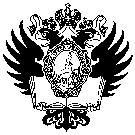 Санкт-Петербургский государственный университет Тань ХунканВыпускная квалификационная работа ОСОБЕННОСТИ ЦЕННОСТНЫХ ОРИЕНТАЦИЙ СОВРЕМЕННЫХ КИТАЙСКИХ И РОССИЙСКИХ СТУДЕНТОВУровень образования: Направление 39.04.01 «Социология»Основная образовательная программа магистратурыВМ.5736.2021 «Социология в России и Китае»Научный руководитель: доктор социологических наук, доцент кафедры социологии молодёжи и молодёжной политики Шилкина Н.Е.Рецензент: доктор социологических наук, профессор Санкт-Петербургского государственного электротехнического университета «ЛЭТИ» им. В.И. Ульянова (Ленина) Покровская Н.Н.Санкт-Петербург 2023ВВЕДЕНИЕАктуальность. Жизненные ценности человека — это его представления о том, что наиболее важно для него и они отражают социальное бытие людей, как с точки зрения их образа жизни, условий жизни, практического опыта и т.д., так и являясь системой критериев оценки в сознании людей. Идеи, понятия и духовные формы, составляющие указанные ценности, являются в основном системой верований, убеждений и идеалов в мозгу людей.Эволюция ценностей студентов университета является флюгером социальных ценностей и имеет большое значение для формирования общепринятых ценностей в обществе. Это обусловлено тем, что студенты являются представителями молодежной субкультуры и с одной стороны отражают воспитание родителей, а с другой стороны – это потенциальные родители в будущем и то, что они думают и чувствуют в будущем будут передавать своим детям. Исследование ценностей студентов не только поможет нам понять идеологический статус современных студентов, но также поможет нам понять так называемый «феномен студентов», чтобы мы могли лучше понять господствующее мышление студентов и помочь студентам решить проблемы, с которыми они столкнутся, когда вырастут.Китай находится в периоде социальных преобразований и находится под влиянием и влиянием мультикультурализма. Различные идеи распространяются по множеству каналов, таких как общество, семья и школа, что делает ценности студентов университета разнообразными. Хотя общее развитие ценностей студентов в нашей стране положительное, существует много тревожных проблем, таких как моральное падение и путаница ценностей. Китай и Россия являются влиятельными большими странами сегодня. При этом обе страны пережили быстрые социальные изменения в последние годы. Ценности студентов в двух странах привлекают внимание ученых. Изучив текущую ситуацию, можно увидеть, как направлять студентов для установления правильных ценностей, что имеет далеко идущее социальное значение. Основываясь на результатах исследований многих ученых по этой теме, в данной работе проводится дальнейшее сравнительное исследование ценностей студентов Китая и России: во-первых, систематически излагаются смысл, содержание и характеристики ценностей и других связанных с ними теории; во-вторых, в работе проведен анализ современной китайской и русской текущей ситуации и дается характеристика ценностей студентов, путем сравнения и обобщения сходств и различий ценностей студентов в двух странах, объединенных общими интересами.Нынешняя ситуация общественного развития в Китае, сохраняя суть, дает полезную помощь в том, как направлять и обучать китайских студентов устанавливать правильные ценности в обществе, семье, школе и других аспектах.Состояние изученности проблемы. В настоящее время проблеме ценностных ориентаций китайских и русских студентов посвящены ряд работ различных специалистов, как в Китае, так и в России. Так, Фэн Шаолей, Сян Ланьсинь рассматривали в своей работе русское общество и культуру в переходный период, этой же теме посвящены работы Лу Янь, Джао Диндун. Основные ценности китайских студентов рассматриваются в работах Ли Цзиньфэн и Коу ОР. Общим вопросам социологии и ценностей людей посвящены работы Момджян К.Х., Бойцовой А.Ю, Сикевич З.В. и Брега Г.В.Китай и Россия, играющие важную роль на мировой арене, в последние годы претерпели социальные изменения в разной степени. «Характеристика эпохи студенческих ценностей является важным признаком, отражающим современную ситуацию и прогресс социальной в какой-то степени их ценностная ориентация является отражением мысли о социальных преобразованиях Китая». Студенты ВУЗов в обеих странах представляют собой поколение, выросшее в условиях социальных преобразований, и их взгляды на жизнь и ценности претерпели потрясающие изменения по сравнению с в прошлое. Как горячая точка в изучении проблем студентов университетов, ценности студентов уже привлекли широкое внимание в академических кругах, и исследовательские отчеты и научные статьи по ценностям и другим вопросам появлялись один за другим. Поэтому нам необходимо понять состояние развития ценностей студенческой молодежи, выяснить существующие проблемы и выбрать эффективные меры, пути и методы для улучшения ценностного воспитания студенческой молодежи в нашей стране.Объект исследования – ценностные ориентации.Предмет исследования – ценностные ориентации китайских и русских студентов университетов – общее и особенное.Цель магистерской диссертации – изучить особенности ценностных ориентаций современных китайских и русских студентов и дать рекомендации по созданию условий для дальнейшего развития правильных ориентиров.Для решения поставленной цели необходимо выполнить следующие задачи:1) провести теоретико-методологические исследования ценностных ориентаций в социологии, выделив понятие и характеристики ценностей в современной социологии;2) изучить возможности сравнительного анализа как метода социологического исследования;3) описать возможности фокус-группового исследования ценностных ориентаций4) провести непосредственное сравнение ценностей российских и китайских студентов университетов и институтов путем обзора ценностей российских и китайских студентов вузов,5) выделить общие черты и различия в ценностях российских и китайских студентов вузов; 6) провести анализ причин различий в ценностях российских и китайских студентов вузов и разработать способы сближения ценностных ориентаций.Гипотеза: ценностные ориентации современных российских и китайских студентов вузов формируются под влиянием а) объективных макропричин (выход двух стран из строгого социалистического строя, включение стран в конкурентную борьбу),б) объективных микропричин (открытая система образования, которая привела к вливанию ценностей западных стран в традиционные ценности России и Китая), с) субъективных причин (индивидуальной конкуренции). В России и Китае есть потенциал для сближения ценностных ориентаций.Теоретическую и методологическую основу исследования составили труды зарубежных и российских научных деятелей по вопросам ценностных ориентиров – кантианское, феноменологическое, интеракционистское направления социологии. Методы исследования.Методы теоретического исследования: сравнение, обобщение, систематизация. На ранней стадии выбора и подготовки диссертации было просмотрено и отобрано большое количество литературы, чтобы установить тему сравнения ценностей студентов университетов Китая и России и получить предварительное представление об исследованиях по этой теме. Путем обширного чтения литературы были найдены статьи по соответствующим аспектам, понят тканевый погружение, необходимое для исследования, и обобщены результаты опыта большого количества дискуссий, оставленных предыдущими авторами, чтобы подготовить и закрепить направление исследования для следующего шага углубленного исследования.Методы эмпирического исследования: фокус-групповое интервью, сравнительный анализ данных. В процессе выбора темы и исследования диссертации широко классифицируются методы исследования ценностей студентов университетов в стране и за рубежом, а также проводится всесторонний анализ. В процессе выбора темы и исследования диссертации мы широко классифицируем отечественные и зарубежные методы исследования ценностей студентов университетов, а также проведем всесторонний сравнительный анализ исследований отечественных и зарубежных ученых по различным аспектам ценностей. В процессе выбора темы и исследования темы мы проведем всесторонний сравнительный анализ исследований отечественных и зарубежных ученых по различным аспектам темы ценностей.Информационная база исследования: периодические издания и публикации различных авторов по выбранной проблематике, справочная информация и результаты проведенного исследования в фокус-группе студентов. Так же были изучены и использованы нормативно-правовые и законодательные акты Российской Федерации и Китая, публикации в научных журналах и на научных сайтах, ресурсы сети Интернет.Научная новизна исследования состоит в развитии теоретических положений, методических и практических рекомендаций по сближению ценностных ориентиров студентов Китая и России. Основные результаты, определяющие научную новизну, заключаются в следующем:– выявлены ключевые характеристики ценностей в современной социологии,– проанализированы текущие ценностные ориентиры студентов двух стран и выявлены точки сближения и расхождения;– разработана методика сближения ценностных ориентиров для более продуктивного и качественного взаимодействия.Практическая значимость. Применяется подход, сочетающий теорию и практику. Теория и практика тесно переплетены, и если они не совпадают, то теория теряет смысл своего существования. Теория должна быть интегрирована со временем важно быть в курсе событий, происходящих в наше время. В данной работе мы анализируем социальные, культурные аспекты и аспекты формирования ценностей российского и китайского обществ и систематически объясняем, как усилить ценностное воспитание наших студентов. Данная работа представляет собой анализ российского и китайского общества, культуры и формирования ценностей, а также систематическое объяснение того, как повысить уровень ценностного воспитания студентов университетов. Материалы диссертационного исследования полезны специалистам по воспитательной работе, по работе с молодёжью, государственным служащим, исследователям.Структура работы. Магистерская диссертация состоит из введения, двух глав, заключения, библиографического списка и приложения. Работа содержит 12 рис., 6 табл., 80 источн., 1 прил. Список использованных источников включает 80 наименований.ГЛАВА 1. ТЕОРЕТИКО-МЕТОДОЛОГИЧЕСКИЕ ОСНОВАНИЯ ИССЛЕДОВАНИЯ ЦЕННОСТНЫХ ОРИЕНТАЦИЙ В СОЦИОЛОГИИ1.1 Понятие и характеристика ценностей в современной социологииВажной предпосылкой для изучения ценностей студентов университета является выяснение того, что представляют собой сами ценности и каковы их характеристики? Хотя существуют различные мнения по поводу определения ценностей, точка зрения, в целом поддерживаемая учеными, заключается в том, что ценности носят концептуальный характер. Понятие ценности очень широкое и может быть применено к различным наукам. Понятие ценности лежит в основе кантианского, феноменологического, интеракционистского и других направлений социологии [1]. И. Кант рассматривал понятие ценности как требования к воле; цели, поставленные человеком; значимость личностных факторов. При этом важно понимать, что ценности могут быть как абсолютными, которые должны быть применимы к любой ситуации и любому человеку, так и относительными: в основе абсолютных моральных ценностей лежит разум и воля человека, относительные же ценности ориентированы на потребности, желания и стремления человека. Субъективные ценности понимаются в нормативных представлениях: установки, оценки, запреты [3]. В социологии личности понятие ценности понимает в себе идеалы, интересы, убеждения, ценности, формируемые усвоением социального опыта. Д.А. Леонтьев сформулировал «представление о трех формах существования ценностей, переходящих одна в другую». Эти формы существования ценностей и их переход от одной к другой отражены на рисунке 1.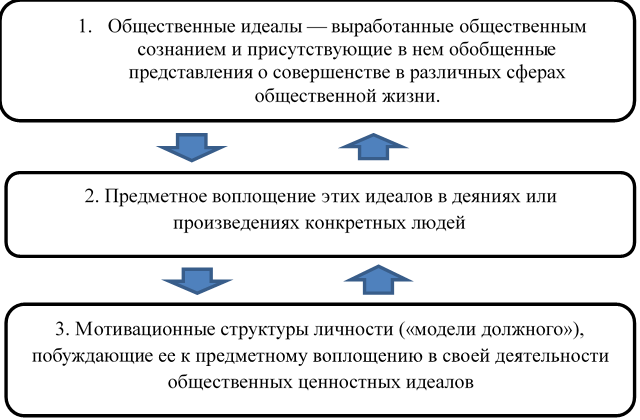 Рисунок 1 – Формы существования ценностей Д.А. ЛеонтьеваЭти три формы существования переходят одна в другую, образуя определенный цикл, который можно описать следующим образом: общественные идеалы проникают в личность и усваиваются ею и в качестве «моделей должного» начинают побуждать человека к активности, в процессе которой происходит их предметное воплощение; предметно же воплощенные ценности, в свою очередь, становятся основой для формулирования общественных идеалов и т. д., и т. п. по бесконечной спирали» [2]. Г.М. Андреева в своих работах отмечает «хотя проблема ценностей в ее полном объеме исследуется в социологии, для социальной психологии крайне важно обозначить некоторые принципы. Важнейшим их них является признание различной значимости разных целей для групповой жизнедеятельности, различное их соотношение с ценностями общества. Когда речь идет об относительно общих и абстрактных понятиях, например, о добре, зле, счастье и т. п., то можно сказать, что на этом уровне ценности являются общими для всех общественных групп и они могут быть рассмотрены как ценности общества. Однако при переходе к оцениванию более конкретных общественных явлений, например, таких, как труд, образование, культура, группы начинают различаться по принимаемым оценкам. Ценности различных социальных групп могут не совпадать между собой, и в этом случае трудно говорить уже о ценностях общества. Специфика отношения к каждой из таких ценностей определяется местом социальной группы в системе общественных отношений» [1]. Американский психолог М. Рокич в своей работе «Природа человеческих ценностей» утверждает, что социология — наука, изучающая человека в его сопоставлении с культурой и обществом, — есть наука о ценностях человека и общества [74]. Ценности в социологии обозначаются как основополагающие нравственные и этические нормы, которые выполняют регулятивную и прогностическую функции одновременно. Они обеспечивают целостность социальных систем через нормативное регулирование и коррекцию процессов, происходящих в обществе, перспектив развития личности и человеческого поведения. Т. Парсонс рассматривает ценности как высшие принципы, которые обеспечивают согласие как малых общественных групп, так и во всем обществе в целом, формируя модель социальной системы, где акт человеческого взаимодействия является клеточкой этой системы [3].Ценности — это сознание людей о важности определенных вещей и явлений в их жизни. Это своего рода общественное сознание, изменяющееся вместе с изменениями общественного бытия. С другой стороны, ценности имеют направляющую роль в деятельности людей, жизненном выборе, жизненном пути и оценке вещей и событий. В наиболее общем смысле ценности воспринимаются как «социально одобряемые и разделяемые большинством людей представления о том, что такое добро, справедливость, патриотизм, романтическая любовь, дружба и т. п.» [2].Ценности не могут существовать самостоятельно и вступать во взаимодействие. Они всегда образуют некую общую систему, и каждый старается ее придерживаться. В то же время моральные ценности, которые наиболее полно определяют идеальный способ взаимоотношений между людьми, являются основой системы.Классификация ценностей зависит от различных подходов и оснований, представлена в таблице 1.Таблица 1 – Основные классификации ценностейСистема ценностей является основой культуры и ценится большинством граждан конкретной страны. Без этого функционирование и стабильность любой социальной системы невозможны. Группа людей, общество или культура имеют свою собственную систему ценностей. Именно на основе этих ценностей часто возникает феномен разделения общества на субобщества и различные группы. Внутри общества определенные различия могут характеризовать систему ценностей социального класса, сословной принадлежности, социальной группы и поколения. В обществе, где соприкасаются несколько систем ценностей, существует вероятность конфликта, поэтому конфликт может и должен регулироваться такими базовыми ценностями, как доброта, взаимопонимание, любовь и ценность жизни. Каждая система ценностей имеет свою собственную иерархию, которая гарантирует долговечность и уникальность общественного развития. В стабильном обществе ценностные различия разрешаются в рамках культуры.Понятие «ценность» тесно связано с понятием «ценностные ориентации». Эта связь отражена на рисунке 2. Ценностные ориентации в социальной психологии используется в значении идеологического, политического, эстетического и морального основания оценок субъектом действительности и ориентации в ней, а также в значении способа разделения объектов по их значимости. Ценностные ориентации формируются в процессе усвоения социального опыта и находятся в целях, идеалах и убеждениях личности [47]. 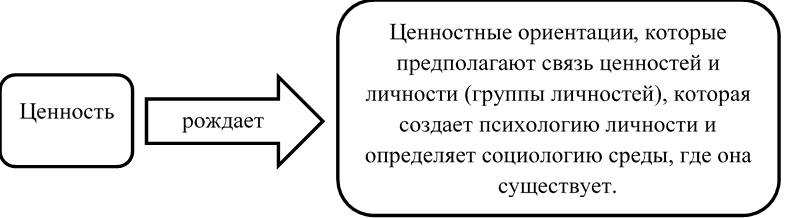 Рисунок 2 – Взаимосвязь ценности и ценностных ориентацийН.А. Леонтьев утверждает, что ценностные ориентации — «ведущий мотив-цель» и он «возвышается до истинно человеческого и не обосабливает человека, а сливает его жизнь с жизнью людей, их благом. Такие жизненные мотивы способны создать внутреннюю психологическую оправданность его существования, которая составляет смысл жизни» [2]. Ценностные ориентации, как и ценности, не существуют отдельно друг от друга, они организованы в целостную иерархическую систему. Система ценностных ориентаций — совокупность ценностных ориентаций, упорядоченных по степени их важностиВ изучении ценностей и ценностных ориентаций условно выделяется пять направлений и соответствующих им теорий: натуралистический психологизм, трансцендентализм, социологизм, культурно-исторический релятивизм, персоналистический онтологизм [3]. Рассмотрим особенности их теорий в таблице 2.Таблица 2. Теории ценностных ориентацийСоциология рассматривает ценности как элементы социальной системы, общественного сознания и культуры, исследуя распространенность конкретных ценностных ориентаций в массовом сознании и их мотивационное воздействие на поведение людей. При этом ценности соотносятся с тремя различными группами явлений, которые отражены на рисунке 3.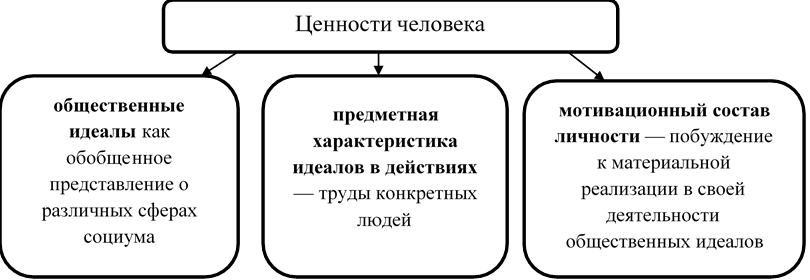 Рисунок 3 – Ценности человека и явления, с которыми они соотносятся.Ценности оказывают огромное влияние на поведение людей: они регулируют взаимодействие людей и взаимоотношения между ними и применяются в качестве основных норм для обеспечения социальной целостности; ценности также являются нормами; это действия и поведение людей. Индивиды стремятся осознать ценности и сосредоточиться на них. Таким образом, понятие ценности является основным компонентом анализа социальных процессов и определенных культурных явлений в философии. И наоборот, ценностная ориентация является наиболее важным элементом внутренней структуры личности. Они формируются и закрепляются жизненным опытом индивида в этом процессе и результатами социализации и социальной адаптации, что обеспечивает целостность структуры. Ценности являются эффективными регуляторами индивидуального и группового поведения в социальном управлении. Ценности содержат жизненные принципы, которые определяют цели и способы их достижения.Следует также обратить внимание на различные ценности разных основателей и эпох. Следовательно, согласно взглядам на марксистские ценности, считается, что ценности должны основываться на неотъемлемом единстве личных ценностей и социальных ценностей, и от субъекта требуется осознавать единство наибольшей ответственности перед личностью и обществом при принятии ценностного выбора, чтобы повысить приверженность делу. коллектив, страна и общество, чувство ответственности и подотчетности перед обществом. Когда личные интересы вступают в противоречие с общественными интересами, поощряйте дух предшествования частному, общественному и бескорыстной преданности обществу, чтобы личные интересы были подчинены коллективным интересам.Согласно марксистской теории человеческой ценности, человеческая ценность — это единство самоценности и социальной ценности. Вклад и ответственность отдельных лиц в удовлетворение материальных и духовных потребностей общества или других лиц посредством их собственной практической деятельности. Общество должно формировать личность [77].Для человека его социальная ценность и самооценка тесно связаны. Эта связь отражена на рисунке 4.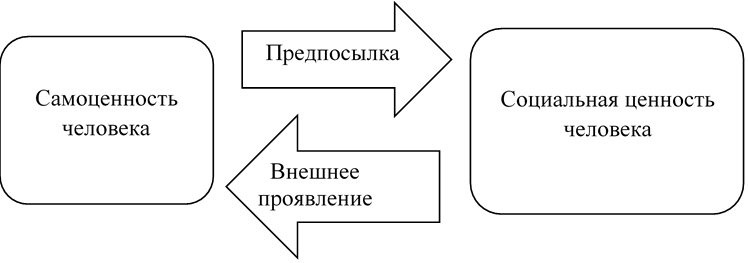 Рисунок 4 – Взаимосвязь самоценности и социальной ценности человекаСамоценность является необходимой предпосылкой социальной ценности. Точно так же социальная ценность является внешним проявлением самооценки. Мы должны обращать внимание на самооценку в процессе реализации социальной ценности Реализация, вопреки одностороннему взгляду на подчеркивание прав и игнорирование обязанностей, ничего не требуя взамен и жадности к наслаждениям, должна правильно регулировать отношения между личной самооценкой и обществом и другими.Марксистская теория ценности человека также утверждает, что: «Единственный способ реализовать человеческую ценность — это участвовать в общественной практике» [77]. собственной мудрости на практике, чтобы полностью отразить свою собственную ценность. Этих взглядов долгий период времени придерживались в рассматриваемых странах, в России и Китае. Это обусловило и дальнейшее развитие ценностей в странах.Среди более классических выражений известных западных ученых наиболее популярны определения ценности Кларкехона, Рокки и Шварца. Клакхон (kluckhohn) понимает ценности как «отношения, мотивы, цели, измеримые величины, существенные аспекты поведения, преобладающие привычки или традиции» [5]. Рокич (Rokeach) считает, что “ценности относятся к общим убеждениям, которые выполняют мотивационную функцию, при чем не просто оценочные, а нормативно-запретительные, направляющие поведение и установки, личностные и социальные явления» [4]. По словам Шалома Х. Шварца (Shalom H. Schwartz), «ценности — это желательные над ситуативные цели, которые действуют как руководящие принципы в жизни или другом социальном существовании» [75]. Помимо цитирования западных определений ценностей, ряд специалистов и психологов также опираются на философские определения ценностей. Например, Хуан Ситин считает, что определение ценностей заключается в том, что «люди различают добро и зло, красоту и уродство, прибыль и убыток, правильное и неправильное, соответствие воли или противодействие воли, которая часто эмоционально заряжена и дает достаточное оправдание для законного поведения человека» [9].Подводя итог, ценности в широком смысле относятся к господствующей в обществе идеологии, ядру социокультурной системы и ценностному сознанию идеологической формы. В узком смысле ценности являются частью мировоззрения людей. В целом, под ценностями обычно понимают совокупность идеалов, верований и других представлений об основных ценностях в жизни людей, которые отличаются от фактических суждений и другой формы познания предметного знания. Уродливые ценности. Ценности не только отражают личные эмоции, личные желания и личные потребности, но и обуславливают, что установки и поведение людей вырабатываются в их собственной практической деятельности, мерилом в сердце, основой перед выбором.Идеи, взгляды и концепции людей меняются вместе с изменением условий жизни людей, общественных отношений и общественного бытия. Вместе с ними с течением времени меняются и ценности человека. Очевидно, что ценности всегда существуют подсознательно в мыслях людей, оказывают влияние на повседневные суждения и выбор людей, занимают важное место в процессе социализации человека. Итак, каковы специфические характеристики ценностей? Проанализировав информацию из различных источников, можно сделать вывод, что характеристики ценности делятся на следующие три вида.Во-первых, ценности отражают и зависят от социального существования.Ценности людей находятся под влиянием и сдерживаются социальной политикой и экономикой эпохи. Ценности отражают социальное существование, в основном отраженное в социальных нормах и правилах поведения. При этом ценности меняются с изменением времени, из-за различных исторических предпосылок и различных социальных статусов. Различные ценности, когда меняется социальная среда претерпевают изменения. На традиционные ценности воздействуют новые ценности, воспитанные в новую эпоху, что приводит к столкновениям и конфликтам в ценностях и даже приводит к дислокации ценностей и другим ситуациям.  В современном мире обновление ценностей стало неизбежной тенденцией. Кроме того, ценности тесно связаны с природной и социальной средой, и на одном и том же фоне будут возникать в основном одни и те же ценности и сходные ценностные идентичности [7].Во-вторых, ценности влияют на поведение.Ориентация ценностей на поведение людей в основном отражается в двух аспектах: во-первых, люди хорошо умеют использовать свои внутренние понятия для сдерживания своего поведения, что показывает, что ценности обязывают поведение людей; во-вторых, вся практическая деятельность людей движется внутренними ценностями, над которыми доминируют мысли и сознание, поэтому какие ценности выбирают люди такие действия они и предпримут, чтобы оставить следы в истории человечества. При этом на протяжении времени видно, что ценности управляют человеческим поведением.В-третьих, единство изменчивого и стабильного.В процессе формирования ценностей, когда окружающая среда меняется незначительно, ценности людей претерпевают более количественные изменения, но, когда среда претерпевает большие изменения, это вызывает качественные изменения ценностей. Видно, что, хотя ценности относительно стабильны после того, как они сформированы, все же существует определенная степень изменчивости в зависимости от изменений в окружающей среде и воспитании, поэтому мы говорим, что изменчивость и стабильность ценностей являются взаимозависимы и противоречивы [5, 7].Существует пять аспектов ценностей, которые наглядно отражены на рисунке 5. Содержание ценностей очень богато, и определение содержания ценностей также рассматривается и обсуждается сотней школ мыслителей, каждая со своим собственным мнением, в основном состоящим из личного смысла, исторического направления, веры в общественный порядок, социальной нормы. осознания ценностной практики и осознания, основанного на ценностях [4].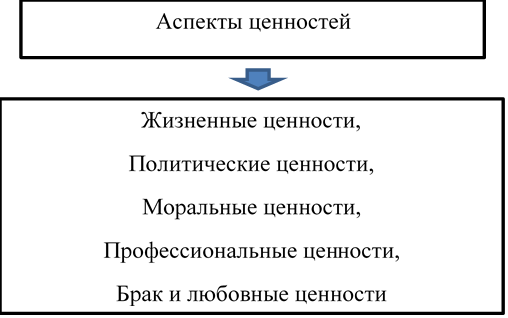 Рисунок 5 – Аспекты ценностей человекаЦенности индивидов составляют ядро мировоззрения, а ценности групп - доминирующие компоненты их мировоззренческой культуры и социальной идеологии. Китайские ученые, Хуан Ситин, и другие разделили ценности на жизненные ценности, политические ценности, моральные ценности, профессиональные ценности, ценности брака и любви и т. д.[9] Далее будет объяснено конкретное содержание ценностей из этих пяти аспектов.1. Жизненные ценности.Жизненные ценности – это разные жизненные методологии, порождаемые разными мировоззрениями, и это фундаментальные точки зрения и мнения, которых придерживаются люди, когда они признают и оценивают различные ситуации в своей жизненной деятельности. Различные взгляды людей на жизнь оказывают огромное влияние на цель и идеал жизни человека, и в то же время определяют способ, которым люди выбирают реализацию собственной жизненной ценности. Несомненно, что влияние жизненных ценностей значительно. Ценности имеют направляющую роль для личности и общества. Правильное осознание ценностей может способствовать развитию человека. Поэтому, правильные жизненные ценности будут оказывать положительное влияние на личность, в то время как неправильные жизненные ценности заставят людей сбиться с пути.2. Политические ценности.Политические ценности — это отношение членов общества к политической жизни [10]. Это поведение, постепенно формируемое субъектом в политической жизни и практике в течение длительного времени. Поведение основано на политических событиях и действиях, политических суждениях людей, политической ориентации, политическом выбор и т. д.  и определяются политическими ценностями. Политические ценности тесно связаны со всеми сферами реальной политической жизни, к ее категории относятся, например, политические убеждения людей и убеждения, сформированные конкретным жизненным фоном и средой обитания людей. Студенты институтов и университетов, как особая группа людей, обладающая более высоким статусом и высокой жизнеспособностью в обществе. Их политические ценности на самом деле являются основными взглядами, которых они придерживаются на основании политической системы и управления, в которой они находятся. Можно сказать, что политические ценности имеют занимает центральное место в системе ценностей студентов.3. Моральные ценности.Моральные принципы — это набор нравственных правил, которые действуют для отдельного человека, группы лиц или общества в целом. Чаще всего усваиваются с детства. Другими словами, моральные принципы — это такие требования, которым нужно строго следовать во всех жизненных ситуациях [4].На формирование моральных принципов сильно влияет воспитание, отношения в семье, религия, окружение, культура. То, что какое-то время назад казалось неприемлемым и предосудительным, может стать нормой и не вызывать порицания. И наоборот: некоторые вещи, которые считались обычными, могут стать абсолютно недопустимыми. Нормы нравственного познания и оценки людьми социальных явлений измеряются нравственными ценностями, которые относятся к внутренним нормам, которых придерживается субъект при вынесении моральных оценочных суждений о вещах и ситуациях. В общественной жизни нравственные поиски, нравственный выбор, нравственное поведение субъекта регулируются и управляются нравственными ценностями. Очевидно, что нравственные ценности являются ценностной нормой того, как люди строят отношения между собой и обществом, а также определяют место семьи в обществе.4. Профессиональные ценности.Профессиональные ценности являются конкретным воплощением ценностей в профессии и относятся к жизненным целям и установкам, отраженным в выборе профессии. Влияние идеалов, убеждений и мировоззрений людей на выбор карьеры сконцентрировано в карьерных ценностях. С индивидуальной точки зрения, из-за различий в личных условиях каждого человека, уровне образования и влиянии семейного окружения понимание и оценка занятий различны. С социальной точки зрения, из-за различного социального разделения труда, люди имеют разное субъективное понимание сложности труда, обращения с ним и рабочей среды различных профессий. Под влиянием традиционного мышления люди в душе делят различные занятия на высокие и низкие, и вся эта внутренняя деятельность влияет на профессиональную ценностную ориентацию людей.5. Брак и любовные ценности.Ценность брака и любви – это своего рода познание и понятие, включающее в себя понятие любви и брака. Это основная точка зрения, согласно которой люди придерживаются любви, брака и выбора партнера для создания семьи. Ценность брака и любовь являются основой брака. Они определяют способ заключения брака. Влияние брака на личную жизнь и управление браком чрезвычайно важны. Для хорошего брака необходимо, чтобы пары имели одинаковые или близкие ценности брака и любовь [36].1.2 Сравнительный анализ как метод социологического исследованияБудь то в естественных науках или в социальных науках, сравнительный анализ является методом исследования, который мы часто используем. Так, сравнительный (пространственный) анализ может использоваться в экономических науках и проводиться как анализ внутри предприятия, сравнивая показатели цехов, подразделений, дочерних фирм, так и как анализ между различными предприятиями одной отрасли, то есть предприятие сравнивается с конкурентами, с общеэкономическими и отраслевыми данными.В социологии применение сравнения основано на сопоставлении различны мнений, норм и ценностей. На заре социологии сравнение было включено в основные методы социологических исследований классическими социологами, такими как О. Конт и Э. Дюркгейм. Сравнение – это метод, предполагающий исследование сходств и различий между явлениями или их классами с целью установления классификаций и типологий социальных явлений, а также проверки гипотез о случайных отношениях посредством исследования эмпирической связи и временной последовательности факторов.В качестве анализа «метода» социолог-классик Э. Дюркгейм рассматривал сравнительный метод как критерий доказательствах [38]. Он утверждает, что есть только один способ доказать, что одно явление является причиной другого, а именно сравнить, как они появляются или исчезают в одно и то же время, и посмотреть, доказывают ли изменения, которые они проявляют при сочетании в разных средах, что они взаимозависимы. Следует заметить, что функция сравнительного анализа в исследовательском процессе заключается в том, что сравнительное исследование может исключать причинно-следственные связи или давать альтернативные объяснения причинно-следственных связей. Возможно, это также является одной из ключевых причин, по которым сравнительный анализ используется в качестве аналитического инструмента или средства в научной методологии эмпирических исследований. Сравнительный анализ, как метод социологического исследования обладает некоторыми свойствами, которые отражены в таблице 3. Эти свойства позволяют применять этот метод практически в любой сфере наук.Таблица 3 – Свойства сравнения, как метода исследованияПоскольку сравнительный анализ имеет такую мощную функцию и роль, его специфический процесс реализации также соответствующим образом операционализируется. С точки зрения того, как проводить сравнительный анализ, люди часто видят сравнение типов или сравнение случаев. Можно также в целом сказать, что сравнительные исследования сосредоточены на тематических исследованиях.Сравнение, как метод исследования, предполагает две процедуры, отраженные на рисунке 6.Так называемое сравнение случаев, то есть исследователь изучает закономерности сходства и различия в случаях, и пытается объяснить разницу между периодами. Количественные исследователи также изучают различия между случаями, но акценты другие, их цель состоит в том, чтобы объяснить ковариацию одной переменной с другой переменной взаимосвязью, часто одновременно исследуется множество случаев. Часто количественные исследователи только хорошо знакомы с этими случаями. Напротив, качественные исследователи проводят углубленный сравнительный анализ отдельных случаев и в итоге формируют «паттерны», «опыты» и «типы», которые мы часто наблюдаем.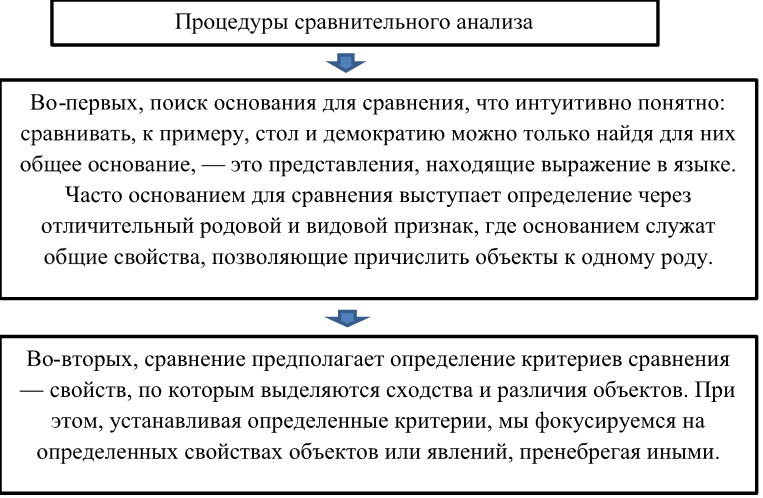 Рисунок 6 – Две процедуры сравнительного анализаДля проведения сравнительного анализа в социологии необходимо создание «идеальной модели», или теоретической модели, которая зависит от ряда факторов, и именно она служит ориентиром для сравнения [39]. Прежде всего, теоретической моделью здесь часто выступает «идеальный тип». («Идеальные типы» встречаются и в естественных науках — например, «идеальный газ» — но там они не играют столь важной роли). Он отличается от абстрактной модели тем, что представляет не отвлечение от несущественных свойств (точнее, не только это), но преувеличение реальной ситуации: «идеальный тип» не призван соответствовать реальной ситуации. По определению Вебера, идеальный тип «создается посредством одностороннего усиления одной или нескольких точек зрения и соединения множества диффузно и дискретно существующих единичных явлений, которые соответствуют тем односторонне вычлененным точкам зрения и складываются в единый мысленный образ. В реальной действительности такой мысленный образ в его понятийной чистоте нигде эмпирически не обнаруживается...» [5]. Тогда и определение, и описание объекта предполагают явное сравнение с идеальным типом, и именно отклонения от идеального типа имеют наибольшее значение. Через эти отклонения происходит и объяснение, причем идеальный тип «подсказывает» возможные объяснения. Таким образом, модель в социальном сравнении построена по-иному, чем в естественных науках.Следует заметить, что сегодня в сравнительной социологии наблюдается раскол научного сообщества, связанный с выделением и оценкой проблем теории и методологии сравнительного социального анализа. Раскол касается как конкретного инструментария и логики исследования, так и более общих вопросов соотношения теории и эмпирии, должного и допустимого уровня обобщения, а также возможностей социологии как эмпирической науки, при этом все приведенные вопросы связаны между собой. И если в технических науках и в сфере экономики для сравнительного анализа легко задать строгие рамки, сформировав количественные критерии, то в психологии, философии и социологии критерии скорее условные и качественные по природе. При этом критерии в социологии носят относительных характер, то, что вполне приемлемо для одних категорий людей, совершенно невозможно для других.В процессе выбора темы и исследовательского процесса диссертации в качестве метода исследования ценностей студентов институтов и университетов в стране и за рубежом был выбран именно сравнительный анализ, так как он дает возможность наиболее полно описать все сравниваемые критерии. При этом, для анализа ценности грубо классифицируются, и делается всесторонний сравнительный анализ исследований отечественных и зарубежных ученых по различным аспектам.1.3 Фокус-группы как метод социологического исследования	Фокус-группы, также известные как групповые интервью (англ.: Focus Group), являются распространенным методом качественного исследования, используемым в исследованиях в области социальных наук. Он обычно проводится подготовленным исследователем, который использует полу структурированный подход (т.е. заранее определенный набор вопросов для частичного интервью) для беседы с группой респондентов.Фокус-группы используются для опроса группы людей о продукте, услуге, концепции, рекламе и дизайне, часто путем опроса и интервьюирования, чтобы узнать их взгляды и мнения. Члены фокус-группы часто подбираются экспериментатором и обеспечивают полное разделение взглядов и мнений испытуемых в ходе эксперимента. Первая фокус-группа в эксперименте была сформирована Робертом Мертоном, экспертом из Бюро прикладных социальных исследований Колумбийского университета [42].Основной целью групповых интервью было выслушать мнения респондентов по вопросам исследования. Респонденты были выбраны из общей популяции исследования. Преимущество групповых интервью заключается в том, что исследователь часто может получить неожиданные выводы в ходе свободной дискуссии.Преимущества и недостатки интервью с фокус-группами представлены в таблице [55].Таблица 4 – Преимущества и недостатки работы с фокус-группойДоступ к информации – это одно из ключевых преимуществ, которое состоит в том, что интервью в фокус-группе позволяет участникам свободно дискутировать, поэтому оно может генерировать широкий спектр идей и точек зрения. Участникам фокус-группы не нужно выполнять ряд необязательных вопросов или отвечать на конкретный вопрос; их ответы могут быть спонтанными отступлениями от условностей. Они могут точно и свободно выражать свои взгляды. В то же время, во время исследования исследователь может не только слушать обсуждения в фокус-группе, но и наблюдать за голосами, интонацией, выражениями и конфликтами участников. Это не только помогает исследователю определить явление, но и понять смысл дискуссии. Это отличается от исследования опроса, которое изучает только конкретные явления. Фокус-группы являются натуралистичными, что позволяет участникам предоставить большое количество информации. Наиболее отличительной особенностью является интерактивный характер фокус-групп. В фокус-группах основная задача исследователя - слушать, а не контролировать; основное внимание уделяется общению между участниками, главным образом, чтобы обеспечить более свободное общение, побудить их выражать свои мнения и чувства, стимулировать их интерес и взаимодействие [56]. Иногда члены группы активно рассказывают своим сверстникам о некоторых своих переживаниях. Фокус-группы могут стимулировать участников к дебатам, когда возникают споры по определенным вопросам. Во время дебатов участники активно корректируют свои конфронтационные навыки, а их эмоции часто сдерживаются, бессознательно или сознательно, во время обсуждения. В целом, общение индивидов с другими членами группы может легче стимулировать творчество и воображение, чем в интервью один на один, в результате чего возникают идеи и чувства, которые не возникли бы при обсуждении один на один. В результате фокус-группы часто могут дать некоторую неожиданную информацию, и в них легче найти новые идеи, новые мысли.Гибкость процесса общения проявляется в том, что фасилитатор фокус-группы должен обеспечить свободное и открытое обсуждение в группе, позволяя дискуссии не отклоняться от темы и гибко реагируя на варианты обсуждения. Этот метод обеспечивает гибкость при разработке анкет и последующих исследований. Поэтому он популярен среди исследователей и может быть применен ко многим другим темам исследований, людям и условиям. Он имеет широкую и всеобъемлющую сферу для размышлений. В традиционном интервью интервьюеру необходимо составить строгую серию вопросов и следовать соответствующим четким инструкциям. В отличие от анкетирования, фокус-группы очень гибкие и не зависят от стандартизированного доступа к данным.В интервью с фокус-группами модератор должен получить определенную степень контроля и искать баланс между свободой и сдержанностью. Этот баланс позволяет дискуссии протекать плавно. Если модератор не сможет быть гибким и сцена выйдет из-под контроля, участники могут непроизвольно отстраниться. Именно поэтому фасилитатор так важен в фокус-группах. Здесь требуется компетентный и опытный фасилитатор, который может применить профессиональные навыки, чтобы внести баланс в групповую дискуссию и, таким образом, направлять и способствовать успешному завершению интервью. На самом деле, идеальный фасилитатор может сделать интервью непринужденным, открытым и рефлексивным. Зрелый фасилитатор может увидеть отношение и мнение необщительного участника, наблюдая за мимикой и невербальным поведением участников. С другой стороны, участники имеют полную свободу, и исследователь практически не контролирует их.Исследователям было трудно контролировать тип получаемой информации. Кроме того, исследователям было очень сложно поддерживать дискуссию и обеспечивать ее эффективность. Некоторые участники доминировали над содержанием беседы, они направляли других и пытались навязать свои взгляды остальным членам. Поэтому интервью в фокус-группе в значительной степени зависело от навыков ведущего, который должен был знать, когда следует обсудить тему более глубоко, когда прекратить дискуссию и как вовлечь всех участников в обсуждение.Сложность создания однородности группы для изучения. Этот недостаток состоит в том, что исследователи заинтересованы в получении большего количества информации и мнений в ходе своих исследований. Несомненно, метод интервью с фокус-группой является хорошим вариантом для исследователей. Исследователь фокус-группы подыскивает и приглашает 10-12 участников с похожими личностными качествами. Цель состоит в том, чтобы собрать в одной комнате участников с одинаковым опытом и обеспечить высокое качество данных. "Наша цель состоит в том, чтобы из схожих биографий возникли различные взгляды". Это не только уменьшает конфликты между членами команды и нерелевантными объектами исследования, но и уменьшает различия в чувствах, опыте и языке. Например, у них одинаковые или похожие домены, или все они студенты, находящиеся в одинаковом экологическом состоянии, и т.д. Интервьюируемые имели смелость говорить о своем опыте и были готовы оставаться с людьми, имеющими такой же опыт. Беседа сильно отличается от формата интервью один на один. Он очень полезен, когда вы хотите узнать, что люди ожидают изменить, и легко стать более творческим и продуктивным, когда люди с похожим опытом находятся вместе.Качество информации, собранной в ходе интервью в фокус-группах, очень высокое, если участники не отличаются друг от друга существенно. Рискованно, если участники имеют разное происхождение. Хотя иногда участники с разным происхождением могут вести энергичные дискуссии, с разными перспективами, порождающими конфронтационные взгляды, часто между ними отсутствует базовая общая дискуссия, что затрудняет достижение глубоких обсуждений. Если члены группы сильно отличаются друг от друга в каком-либо одном отношении, это может угрожать некоторым членам команды и тормозить обсуждение, значительно снижая качество информации. Поэтому в группе, члены которой имеют разные потребности, нежелательно иметь полезных членов группы с разным опытом. Поэтому, чтобы выявить понятные тенденции и закономерности, обсуждения в группе обычно проходят в одном и том же формате несколько раз.Создание непринужденной атмосферы – это с одной стороны преимущество, так как люди могут общаться непринужденно, а с другой стороны такую обстановку для незнакомых между собой людей весьма сложно создать. Ведущие интервью в фокус-группах обычно создают непринужденную, доброжелательную атмосферу. В такой обстановке участники чувствуют себя комфортно и интимно, и она побуждает участников выражать различные взгляды и мнения, а не давит на них, заставляя голосовать, строить планы и достигать консенсуса [55,56].В фокус-групповых интервью ответы участников не являются независимыми; эти ответы формируются в атмосфере группы, поэтому их ответы на одну и ту же тему в фокус-группе могут отличаться от их ответов в индивидуальном интервью. Группа может оказывать влияние на индивидуальное мышление, особенно при обсуждении таких деликатных тем, как личная жизнь участников, что может создать проблемы для участников, так что они могут скрывать свои истинные мысли. Интервью в фокус-группе обычно позволяет участникам чувствовать себя более комфортно, но смешение различных этнических групп, мужчин и женщин, затрудняет групповое взаимодействие. Короче говоря, в данном случае фокус-группа не дает объективного, непредвзятого мнения и истинных мыслей участников. Это позволяет легко отвергнуть их нежелание обнародовать свои идеи. Участники фокус-группы должны чувствовать близость друг к другу, но это не значит, что темы фокус-группы могут касаться частного содержания.Выводы – это еще одно преимущество. Метод интервью с фокус-группой — это метод качественного исследования, который имеет свои преимущества в том, что показывает результаты не в цифрах, а в словах. Такие результаты легче понять и воспринять, чем сложный анализ опроса данных. Поэтому такие результаты не подходят ни для получения количественных данных, ни для представления данных в количественном виде, и следует избегать использования интервью в фокус-группах для сбора количественных данных и представления результатов в количественном виде [56].То, как разработана и организована фокус-группа, окажет непосредственное влияние на проведение и результаты интервью фокус-группы. Два ключевых элемента успешного интервью с фокус-группой — это разработка руководства по проведению интервью и количество участников. Цель опроса должна быть ясна, а руководство должно быть создано до начала исследования, оно подобно карте должно использоваться фасилитатором для того, чтобы задавать эффективные вопросы, которые помогут провести интервью гладко. При разработке фокус-группы определите группу обычных людей, от которых можно получить информацию, и продумайте тип информации и ее последующее использование.Однако фокус-группы могут также подавлять самовыражение отдельных участников. В группе члены группы обладают рядом различных личностных качеств, некоторые из них разговорчивы, а некоторые интроверты; первые склонны направлять и даже контролировать направление обмена мнениями, вторые будут чувствовать себя разочарованными и часто молчать. Эта проблема приводит к "коллективному слиянию" с целью ограничения доступа к определенной информации и отсутствию подлинной и достоверной информации. В итоге фокус-группа теряет свой смысл.Необходимость грамотного фасилитатора – скорее недостаток, так как не каждый может легко управлять группой при общении. В дополнение к необходимости иметь хороших участников с общим прошлым или схожим опытом, фокус-группы нуждаются в опытном фасилитаторе. Очень важно, чтобы этот человек заставил всех присутствующих в комнате начать говорить и в то же время, чтобы он не был не в состоянии принять участие в дебатах, а не непосредственно участвовать в обсуждении. В то же время должен быть наблюдатель, который делает заметки, ведет записи, наблюдает за невербальным общением игроков и помогает ведущему в его работе. Это поможет модератору прислушиваться к разговорам участников и контролировать ситуацию. Что касается поведения, то его можно разделить на три этапа: во-первых, для создания гармоничной атмосферы ведущий должен представиться, четко сформулировать цели исследования и объяснить членам дискуссии правила деятельности, а затем попросить членов дискуссии представиться по очереди. Во-вторых, побудите членов группы к обсуждению. Фасилитатор должен хорошо улавливать тему обсуждения, чтобы убедиться, что она имеет отношение к теме исследования. В-третьих, хорошо подведите итог. Когда все вопросы обсуждены, ведущий может кратко подвести итог дискуссии. Окончательный официальный отчет пишется исследователем совместно.В целом, интервью в фокус-группе — это важный инструмент исследования, который можно применять для выявления, изучения и проверки ряда вопросов. Стоит отметить, что фокус-группы — это динамичный и гибкий метод, который не может зависеть от определенного формата. При использовании этого метода участники могут меняться в зависимости от ситуации, времени, места, условий и предмета исследования, чтобы обеспечить беспрепятственное выполнение исследовательских вопросов.По первой главе работы можно сделать вывод, что ценности разными специалистами рассматриваются с разных сторон и в наиболее общем смысле ценности представляют собой совокупность всех идеалов, верований и других представлений об основных ценностях в жизни людей, которых придерживается большая часть общества или конкретная группа людей, в которой находится человек. Существуют различные классификации ценностей, благодаря которым ценности делятся на группы и виды. Для проведения анализа ценностей людей или обществ применяется сравнительный анализ, позволяющий с разных сторон описать и рассмотреть сформированные у людей ценности. В качестве информационной базы для анализа может и эффективно применяются методы проведения опроса в фокус-группах.ГЛАВА 2. СРАВНЕНИЕ ЦЕННОСТЕЙ РОССИЙСКИХ И КИТАЙСКИХ СТУДЕНТОВ УНИВЕРСИТЕТОВ2.1 Обзор ценностей российских и китайских студентов вузовТекущая ситуация с ценностями китайских и российских студентов вузов и институтов во многом зависит от того, какие ценности действуют в определенных слоях общества и были сформированы ранее под действием семьи. При этом ценности мейнстрима занимают главное место в современных социальных ценностях, которые признаются некоторыми представителями широких социальных масс и являются продуктом, сформированным в условиях стремительного развития, превосходных экономических условий и уникальной социальной культуры. Основные ценности сформировали ценностный консенсус во многих аспектах, например, это основной критерий отношения между человеком и обществом и между человеком и человеком, а также фундаментальное требование для координации отношений между человеком и природой. Статус-кво ценностей современных студентов можно условно разделить на пять категорий, которые отражен на рисунке 7 [12].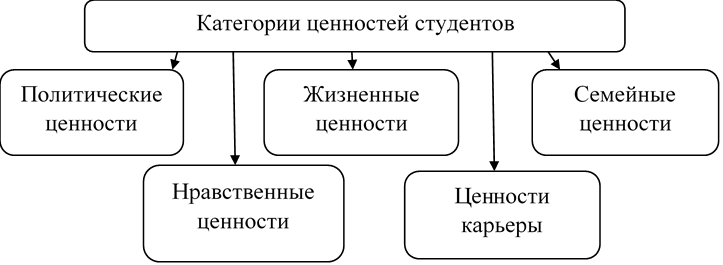 Рисунок 7 – Пять основных категорий ценностей студентов [7]1. Политические ценности имеют тенденцию быть прагматичными и утилитарными. Политические ценности напрямую связаны с политическим строем страны и с разнообразием тех политических взглядов, которые есть среди общества. Они составляют основу ценностей как китайских, так и русских студентов. Современные студенты этих стран находятся в гуще постоянно меняющихся социальных изменений, ощущают на себе плодотворные плоды реформ и открытости, быстро растут на собственном опыте и наставлениях своих предшественников. Это обусловлено тем, что именно они, как особый слой общества находятся в обособленном положении. С одной стороны, они относятся к незащищенным слоям населения, так как сами еще не работаю и заняты учебой, нуждаются в поддержке, а с другой стороны – на ними будущее и им жить и работать в своей стране. Студенты университетов Китая в 21 веке обычно очень озабочены современными делами, поддерживают реформы и открытость, стремятся изучать марксизм-ленинизм, идеи Мао Цзэдуна и теоретическую систему социализма с китайской спецификой [6, 58]. Иметь более глубокое понимание теории социализма с китайской спецификой. Русские студенты продвигают идеи демократии, активно вступают в различные политические партии, продвигают свои взгляды.По мере совершенствования рыночной экономической системы, диверсификации общественного хозяйства, изменения интересов людей и методов распределения политических взглядов студентов изменились, стали более прагматичными и утилитарными. Заключается это в том, что перед лицом социального давления студенты ВУЗов более реалистичны, обращают внимание на состояние денег, даже если есть много идеализированных идей, но трудоустройство после окончания учебы, несомненно, является для них проблемой, им трудно не уступают действительности без экономической основы, что приводит их к общей ценности дегенеративного, укрепляется утилитаристский взгляд на действительность. Поскольку студенты институтов и университетов иногда менее вовлечены в текущие дела и политику, они будут смотреть на политические вопросы своими глазами и выражать свою точку зрения чуть позже, они не могут нести полную ответственность и ответственность перед обществом ввиду возраста. Однако некоторые студенты все же хотят участвовать в политической и общественной деятельности для достижения своих собственных интересов и улучшения своих способностей.Например, мотивация некоторых студентов университета вступить в партию не является чистой, это происходит не из-за их любви к коммунизму и их идеалов и убеждений в построении социалистического гармоничного общества, а потому, что они могут лучше стоять в обществе [8]. Этого достаточно, чтобы показать, что современные студенты университетов ориентированы на политические ценности, но эта ориентация стала более направленной на получение достатка и более выгодного общественного положения.2. Развитие нравственной теории и практики происходит не сбалансированно, развиваются то одни, то другие теории и практики. В целом, у студентов постепенно повышается культурный уровень, они обладают широким кругозором и активным мышлением, обладают высокой культурной коннотацией, лучше различают правильное и неправильное [11, 61]. Большое значение для моральных требований современного человека играет уважение к другим людям, а также особое уважение к пожилым людям и любовь. Основные моральные принципы молодости, любви к коллективу и доброты к другим, особенно важны в текущий социальный переходный период, в период концепции автономии и развития конкуренции. Демократия и верховенство закона становятся все сильнее и сильнее, что заставляет моральные концепции студенчества адаптироваться к современной рыночной экономической системе [8]. Поэтому хорошие мейнстримные концепции по-прежнему занимают доминирующее положение в ценностях студентов университетов. В настоящее время у студентов университетов есть положительная мера собственной ценности, и они могут сосредоточиться на общей ситуации. Это показывает, что моральные ценности большинства студентов университетов соответствуют моральным ценностям общественного мейнстрима, но в социальной практике успеваемость студентов ВУЗов часто противоречит этому. В последние годы многие студенты университета мошенничали в экзаменационной комнате и подали заявки на студенческие ссуды с ложной семейной информацией, что сильно подорвало их имидж.Хотя российские и китайские студенты институтов и ВУЗов обладают высоким уровнем морального познания, знаний и культурной грамотности, а также хорошими навыками социального общения, они, как правило, имеют различные моральные недостатки, не могут в полной мере познать себя, выделить свои истинные ценности и быть отвергнутыми. Коррупция и грязь в некоторых обществах загрязняют когда-то твердые убеждения и даже теряют их окончательную моральную основу и моральные стандарты. Многие студенты ВУЗов уже выбрали путь невозврата перед лицом социальных, жизненных, экономических, эмоциональных и семейных давлений. Несмотря на то, что они прошли много психологических испытаний, в конце концов они поддались дегенеративным мыслям в своих сердцах. Молодые студенты должен начинать с основ, развивать свои хорошие социальные и моральные мысли с раннего возраста и быть человеком с целями, идеями, моралью и ценностями.3. Учет стремления личности к жизни на основе социальных норм. В ценностях людей центральное положение занимает ценность жизни, а ценность жизни как раз и является движущей силой и источником слов и поступков человека. Жизненные ценности современных студентов часто ориентируют их на выбор в таких вопросах, как «как выбрать жизненный путь». Это молодые люди с глубокой культурной грамотностью, которые могут лучше справляться с отношениями между социальной ценностью и самооценкой. Их ценностная концепция сочетает в себе социальную ценность с личной ценностью, которая не только развивает личный вклад в общество, реализует социальную ценность, но и обращает внимание на развитие собственной ценности [13].Идеологический и моральный статус большинства студентов институтов и университетов поддерживает позитивный, здоровый и оптимистичный настрой. Они готовы делать все возможное для общества и людей [63]. Когда они успешны в своей карьере, они обязательно получат одобрение окружающих и позитивную самооценку своей деятельности. У медали две стороны, все взаимно, и когда студенты вносят свой вклад в общество, они стремятся завоевать уважение и защиту общества и использовать это как прикрытие для получения личных интересов законными способами. Именно поэтому важно, чтобы государство оказывало поддержку студенчеству и помогало в осуществлении различных проектов, поощряло взаимодействие студенчества различных стран. Видно, что в процессе постепенного развития социалистической рыночной экономики в Китае и демократической рыночной экономики в России, жизненные ценности студенческой молодежи тяготеют к утилитарности, и все больше студентов берут прагматизм за основу своего жизненного выбора. Многие студенты все больше стремятся к материальной стабильности и благополучию. 4. Открытый взгляд на выбор карьеры, направленный на экономичность и практичность. В целом взгляд на выбор карьеры относится к общей концепции выбора выпускниками работы и профессии, включая взгляды на определенную профессию в обществе. Выбор студентов ВУЗов является неотъемлемой частью ценностей студентов университетов. В связи с широким разнообразием современных профессий выбор становится все сложнее и сложнее. С 1978 г., с изменением системы социалистической рыночной экономики в Китае и с 1990-х гг в России, спрос общества на специалистов также качественно изменился: если раньше нужен был специалист, который обладал единственным талантом, основанным на знаниях, то в современных условиях специалист должен обладать разнообразными профессиональными навыками [17, 65].Таким образом, трудовое давление на многих выпускников, которые только что закончили школу, увеличивается с каждым днем. Перед ними стоит широкий выбор и поэтому они постепенно вырываются из оков традиционных концепций обучения, уделяют больше внимания личным всесторонним способностям, совершенствуют личные знания и навыки, различают личные интересы и социальные потребности, сформированными в соответствии с потребностями общественного развития, поэтому студенты университета должны, во-первых, хорошо освоить в интституте или университете собственные профессиональные курсы, чтобы закрепить свои профессиональные знания, во-вторых, широко читать внеаудиторную литературу, расширять кругозор. горизонты, сдавать различные экзамены в пределах своих возможностей и получать квалификационные сертификаты, проходить дополнительные курсы обучения и практики, чтобы доказать свою силу. В настоящее время все больше и больше студентов университетов имеют только диплом бакалавра и не имеют чернил на груди. С прогрессом общества, дальнейшим совершенствованием рыночной экономической системы и жестоким социальным фоном механизма конкуренции студенты учебных заведений больше не полагаются на поддержку правительства и больше сосредотачиваются на самосознании в поиске работы и карьере, которую они выберут после окончания ВУЗа. Практические преимущества, которые находятся у вас под рукой, столкнувшись с реальными интересами, студенты ВУЗов больше учитывают личные факторы и меньше учитывают социальные потребности. Видно, что сегодняшние студенты университетов больше внимания уделяют своим непосредственным интересам при выборе будущей профессии.5. Нерациональное отношение к понятию брака и любви, которое постепенно ослабляет ответственность брака.Любовь стала одной из самых горячих тем в студенческой жизни. С изменением времени отношение общества к студенческой любви становится все более и более терпимым. Большинство студентов ВУЗа имели любовный опыт. В процессе любви они следующие проявления: во-первых, в отношении взаимосвязи между учебой и любовью большинство студентов сказали, что они могут эффективно сочетать пропорции, так что учеба - главное, а любовь - дополнение, но это лишь субъективное и идеологическое желание студентов университетов, и они могут справиться с двумя правильно. Отношения немного и далеко друг от друга. Во-вторых, любовь современных студентов часто бывает простой и быстрой, в то же время постепенно ослабевает чувство ответственности, с которым нельзя не считаться [16, 79]. Любовные мотивы большинства студентов непросты. Это связано с психологическими потребностями: у некоторых студентов нет менталитета проводить скучное время и проводить время друг с другом; некоторые студенты выбирают любовь в кампусе, потому что они следуют моде, просто чтобы подражать другим. Можно видеть, что разделение любви и брака стало самым распространенным явлением любви среди современных студентов. Большинство людей игнорируют природу любви, ответственность любви, и, наконец, любовное поведение становится активным, ум становится более открытым, а первоначальная сдержанность и сдержанность отбрасываются. Очевидны недостатки студенческой любви.Рассмотрим подробнее характеристики ценностей студентов китайских университетов.С момента реформы и открытости китайские студенты университетов находятся в социальной среде с быстрым развитием и гибким механизмом, что также определяет, что ценности китайских студентов имеют новые характеристики.Диверсифицированная ценностная ориентация.Ориентация на ценности — это направление, в котором люди следуют своему внутреннему выбору, чтобы управлять своим поведением и принимать стандарты ценностей. Различные исторические предпосылки и социальный статус-кво определяют ценностную ориентацию людей, другими словами, ценностная ориентация людей ограничена окружающей средой и их собственными условиями, и они влияют друг на друга и взаимодействуют друг с другом. С момента реформы и открытости, в предпосылке социального и экономического развития и внедрения западных идей в Китай, ценности нашей страны развиваются разнообразным образом, от традиций к современности [23]. Люди находятся под влиянием чужих культур и разной степени противоречий, таких как: несовпадение традиционных и современных понятий, столкновение китайской и западной идеологии и культуры, конфликт между отсталостью и реальностью и др. Современные студенты университетов находятся в вышеупомянутой среде, и неизбежно, что их ценности эволюционируют в сторону диверсифицированной тенденции. Глядя на статус-кво общих ценностей студентов институтов и университетов, мы не можем отрицать, что их развитие является энергичным, позитивным и полным энергии. Однако с изменением рыночной экономики ценностная ориентация студентов университетов также показывает тенденция диверсификации, такая как: акцент на идеалах, акцент на деньгах, удовольствии и т. д.Утилитаризм выделяется.На фоне сегодняшней рыночной экономики меняется ценностная шкала, незаметно меняются и ценностные установки современных студентов: прежнее стремление к духовности сменилось нынешним утилитарным реализмом. более мотивированные утилитарные цвета. Современные студенты ВУЗов больше внимания уделяют интересам и результативности, подчинение интересам государства и оказание услуг другим не основано на жертвовании собственными интересами В сложной и изменчивой социальной среде стремление студентов к материальным благам в нашей стране намного превосходит духовное стремление [59].Личные субъективные ценностиС развитием социальной рыночной экономики люди в обществе больше не придерживаются в первую очередь концепции коллективизма, а вместо этого уделяют больше внимания субъективному сознанию человека. Это условие требует, чтобы студенты университета обладали хорошими качествами независимости и уверенности в себе. В жизненных ценностях студентов университетов и институтов следует больше внимания уделять реализации собственного достоинства и личных усилий. Внедрение рыночной экономики способствует реализации самооценки студентов, но порождает и негативные эмоции, например, в общественной жизни они всегда эгоцентричны, не обращают внимания на коллективную работу, не хотят заниматься в основном труде, и всегда боятся быть ответственными за большие вещи и малые, так как ответственность может быть связана с потерями. В то же время, с прогрессом социальной экономики, спрос общества на специалистов изменился от талантливого в одном аспекте, такого как академическая квалификация и запасы знаний в прошлом, на специалистов с разносторонними талантами, интегрирующими знания и навыки. Студенты институтов и ВУЗов уделяют больше внимания тому, чтобы улучшить свои практические способности и улучшить свои собственные способности, они будут смотреть в будущее, предъявлять к себе более высокие требования и делать все возможное, чтобы улучшить свои всеобъемлющие качества, такие как знания и способности, и стремиться стать сложными талантами, которые могут иметь значение для социального развития [27].Противоречия в выборе ценностейКонфликт ценностей студентов в основном зависит от несбалансированного распределения социальных интересов и диверсификации ценностей в условиях рыночной экономики, что в основном выражается в противоречии между ценностями и реальным поведением. На первый взгляд студенты соглашаются с концепцией ценности коллектива и презрения к личности, воплощенной в традиционных китайских ценностях, но в реальной жизни, когда они действительно хотят подавать пример, они часто отдают приоритет личным интересам. поведения и сознания. Темпы реформ и открытости становятся все более и более стабильными, а традиции и современность, а также китайская и западная культуры интегрируются. Эти противоположные противоречия и конфликты будут проблемами, с которыми столкнутся ценности студентов и которые необходимо будет решить cрочно [28].Рассмотрим подробнее, как складывается текущая ситуация с ценностями российских студентов вузов. Русский народ построил новую эпоху и вместе с тем создал разумную и индивидуальную русскую цивилизацию. В такой особой атмосфере экономического процветания и культурной активности в России сформировалась собственная ценностная ориентация и жизненная установка на практику истинного знания, эффективное упорядочивание преимуществ и недостатков, постоянное совершенствование, что влияет на ценности российских студентов и ценностей современного российского студенчества. Статус-кво современных ценностей состоит из следующих компонентов, которые представлены на рисунке 8.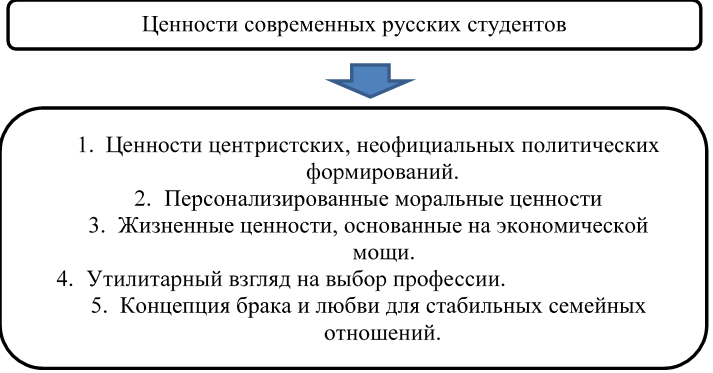 Рисунок 8 – Основные современные ценности русских студентовРассмотрим и проанализируем подробнее каждые группы ценностей.1. Поскольку общественное сознание зависит от социальной формы, формирование и развитие политической ориентации современных студентов объективно зависят от социальных условий, и они движутся к эпохе перехода от культа личности к политическому либерализму [19]. Суждения российских студентов о предпочтениях современных политических партий и лидеров не полностью зависят от школы, учителей и родителей. Политические ценности российских студентов тяготеют к свободе и открытости. Долгие годы число российских студентов, выступающих за свободу и консерватизм, шло на убыль, уступая место нейтральному отношению. Подавляющее большинство студентов университетов также занимают более объективную и рациональную нейтральную, неофициальную и неполитическую позицию по отношению к политическим взглядам.2. Обобщение различных поведенческих ценностей, связанных с интересами других, коллективов, организаций, национальными интересами, называется моральными ценностями. Каждый человек в обществе является личностью и может судить о правильности и неправильности своего поведения и поведения других в соответствии со своими моральными ценностями. Моральные ценности в разное время ограничены культурным фоном. Ядром русских культурных ценностей является эгоцентричное базовое поведение и моральные ценности. Индивидуализм отличается от эгоизма, как ценностная ориентация, он эгоцентричен, подчеркивая свободу и значимость личности. Как разновидность политической демократической мысли она означает осознание собственного достоинства, высокую значимость личных интересов, акцент на личном господстве, контроле и развитии [24]. Но это явление не относится к эгоизму, что люди заботятся и любят только себя. Русский ученый Клиевский разъяснял, что индивидуализм русского общества и культуры означает: свободный выбор, уверенность в своих силах, уважение к другим, свободу, неприкосновенность частной жизни и так далее. Нравственные ценности современных российских студентов – это ценности, делающие акцент на индивидуализме, а не на коллективизме. Эта ценность в основном подчеркивает уважение ценности и роли личности. Точно так же она считает, что любого, рожденного без различия, рожденного равным, следует уважать. С точки зрения непрофессионала, индивидуальное поведение может жить в соответствии с концепцией «я» или не следовать социальным обычаям. Например: российские студенты университетов любят слушать лекции в первом ряду в школе, любят исследовать романы и имеют смелость попробовать и измениться.3. Уметь выносить суждения и делать выбор в важном вопросе, как идти по дороге жизни, то есть цель жизненных ценностей составляет основное содержание ценностей, определяющее направление жизни человека. Студенты университетов отражают свои жизненные ценности через стремление к этой цели. Когда российских студентов спрашивали, каковы их основные жизненные цели, некоторые из них ставили перед собой такие цели, как участие в охране окружающей среды, внимание к политике, участие в общественной деятельности и т. д. [25]. Однако, подавляющее большинство студентов стремилось к материальному благополучию и стремилось стать людьми из вершины пирамиды, подняться на вершину компании и иметь больше богатства и т. д. Большинство сегодняшних российских студентов считают, что зарабатывание денег означает успех, а деньги и социальный статус являются признаками успеха, а не быть верным и надежным другом, хорошим мужем и отцом или продвигаться по службе благодаря упорному труду. Исходя из этого анализа, жизненные ценностные ориентации современных российских студентов сближаются с ориентацией на собственные и экономические интересы и постепенно отходят от социальных, общественных и семейных обязанностей.4. Современные российские студенты стремятся выбрать бизнес-школы, чтобы добиться больших материальных успехов [14]. Есть и студенты, желающие учиться в ПТУ, которые рассматривают университетскую жизнь как разминку для будущего трудоустройства и способ достижения определенной цели, основа для успеха в жизни, нет сильного стремления к знаниям и великим идеям, и не многие выпускники получают базовую академическую грамотность [15]. По мере того, как карьера «торговца» стала популярным выбором карьеры, все больше людей хотели достичь экономических и профессиональных должностей, а энтузиазм в отношении образования и академических исследований значительно снизился, а также переизбыток учителей в середине 1970-х годов привели к снижению статуса учителя или преподавателя и снижению их доходов. В результате все больше студентов университетов стали обращаться к более прибыльным "деловым" профессиям, стремясь стать бизнесменами и предпринимателями.5. Современные российские студенты четко различают отношения между семьей, любовью, сексом и браком. "Секс" — это физиологическая потребность человека, а бывает и секс без любви [24]. Нынешние молодые россияне больше выступают за свободные половые отношения. Они считают секс наиболее интимным воплощением отношений между мужчиной и женщиной. Поэтому сегодняшняя молодежь допускает добрачный секс. Добрачные половые связи у россиян стали обычным явлением, и значительное число студентов институтов и университетов сохраняют толерантное отношение к внебрачным половым связям, случайным половым связям и связи с постоянным половым партнером, и к гомосексуализму. Но нельзя не учитывать, что в России почти половина студентов пережила развод родителей или реорганизацию семьи, что несомненно отразилось на их отношении к браку и любви. Они больше полагаются на себя и поддерживают себя. Им нравится быть в одиночестве, когда они приходят домой после занятий. Они используют интернет и социальные сети, как средства для эффективного общения, разрешения конфликтов и поддержания отношений. В отличие от общего одиночества возникает особый вид одиночества: когда вы находитесь посреди толпы и не знаете, как люди общаются, это одиночество стимулирует острое желание близости, которую они испытывали. Искать близость, которую приносит семья. Большинство современных российских студентов готовятся к браку и семье, и хотя развод — это выход из неудачных браков, от которого они не отказываются, все больше людей надеются на долгую супружескую жизнь.Кроме вышеуказанного, следует отметить особые характеристики студентов ВУЗов и институтов, которые проявились именно в последние 5–7  лет и во многом обусловлены современным развитием российского общества. Эти характеристики отмечены на рисунке 9.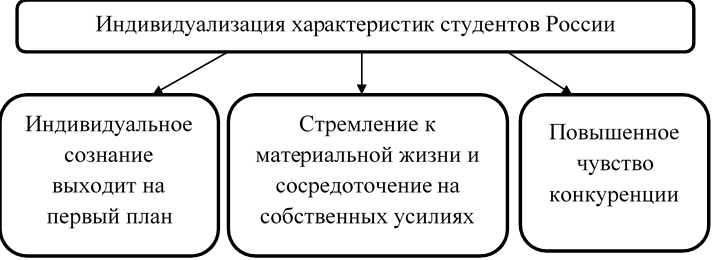 Рисунок 9 – Дополнительные характеристики русских студентовВыход индивидуального сознания на первый план обусловлено тем, что ценности человека часто определяются его убеждениями, а вера в свободу личности, в центре которой находится человек, формирует базовую основу ценностей российского общества и является наиболее распространенным и влиятельным личным убеждением современных российских студентов. В России интересы личности являются самыми важными из всех, высоко признается уникальность и неприкосновенность личности, что является важнейшей чертой "русского индивидуализма". Воля и судьба человека не контролируется и не находится под влиянием правительства, церкви или других институтов или внешних сил. С одной стороны, признается и уважается свобода и права личности, с другой стороны, уверенность в себе основывается на предпосылке общественного порядка. У тех, кто уверен в себе, больше шансов интегрироваться в основное российское общество и получить признание ценностей, которых придерживается общество в целом.Современные экономические условия диктуют - стремитесь к материальной жизни и сосредоточьтесь на собственных усилиях. В современном российском обществе после отказа от царской власти и аристократического строя важным фактором, определяющим уровень жизненного успеха и определение социального класса, является величина материального достатка. Приобретение и накопление определенного состояния очень важно для большинства российских студентов. Поклонение деньгам и стремление к материальному благополучию являются общей ценностью среди российских студентов. Российские студенты с такими ценностями считают, что их усилия очень ценны. Для них важна лучшая награда за учебу и работу - материальные блага, поэтому, чтобы получить больше материальных благ, они усердно учатся, усердно работают и стремятся к большему богатству, и сумма богатства стала самым мощным способом доказать собственные возможности и ценность [29].Повышенное чувство конкуренции состоит в том, что базовая ценность современных российских студентов состоит в том, что у всех равные возможности и неизбежная конкуренция, большинство студентов твердо убеждены в том, что общество справедливо, все равны, конкуренция и возможности сосуществуют. По их мнению, жизнь подобна соревнованию. У всех одинаковая отправная точка, и они могут повысить свою конкурентоспособность за счет приобретенных усилий. Выживание наиболее приспособленных является особым продуктом рыночной экономики. Только конкуренция является эффективным способом победить. "Закон джунглей по-прежнему действует в реальной жизни. Исходя из вышеизложенного, - российские студенты более мотивированы в условиях двойного воздействия кризисной осведомленности и конкурентного давления. Этот набор ценностей выживания сильнейших также стал изначальная движущая сила многих других верований [31].Для более детального и практически значимого сравнения социальных ценностей студентов Китая и России была проведена исследовательская работа, которая состояла в проведении двух встреч в фокус-группах, состоящих их студентов двух стран. В каждой фокус-группе принимало участие 6 студентов из различных ВУЗов, различного пола и немного отличающихся по возрасту. В двух группах были заданы одинаковые темы для рассуждений и приблизительно одинаковые вопросы, которые позволили выявить наиболее общее направление во взглядах на ценности студентов Китая и России. Перечень вопросов и сами результаты опросов без указания личной информации представлены в Приложении А. Целью встречи в фокус группах было – выявить на основе сравнительного исследования ценностей российских и китайских студентов общие черты и различия в ценностях, провести анализ, рассмотреть современную ситуацию, особенности и причины формирования ценностей студентов двух стран. Кроме того, по результату анализа, хотелось бы предложить мероприятия, которые позволили бы создать условия для более тесного социального взаимодействия студентов.По сформированным отчетам по опросу был проведен сравнительный анализ ответов и далее последуют выводы по проделанной работе.	Начнем с фокус-группы русских студентов. Численность фокус-группы – 6 человек, среди которых 3 мужского пола, твое женского, возрастная группа 19–22 года. Каждый участник фокус-группы имел возможность высказать свое мнение по каждому вопросу, который подразумевал развернутый ответ, а также, часть вопросов были закрытыми и по ним сформирована сводная таблица ответов.Вопрос 1 – Каковы ценностные суждения современных людей и какие ценности важны? Среди ответов можно было выделить общую тенденцию, что для студентов среди ценностей важны человеческая жизнь, семья и поддержка семьи, а также, свобода выбора. Кроме того, большинством отмечалось стремление к развитию, к мечте и независимости. Молодые люди ищут реализации своих сил и возможностей, хотят развиваться и быть причастными к обществу.Вопрос 2 – Существуют ли ценности общие для всего человечества? Поэтому вопросы мнения разделились, четверо из шесть высказались, что есть определенные ценности, которые уже ценятся и должны цениться всеми, такие, как уважение к другим людям, ценность жизни человека и сохранение природы. Двое же других ребят настаивают на том, что для разных стран, для разных обществ свойственны различные ценности. В качестве примера, была приведена жизнь племени, где может существовать каннибализм и для них – это норма.Вопрос 3 – Что более всего ценится в России и непосредственно в вашей семье? Среди наиболее важных для России ценностей студенты выделили:- традиционные семейные ценности,- уважение к старшим и помощь землякам,- материальные ценности, подразумевая финансовое благополучие и благосостояние.Среди семейных ценностей выделили спокойствие, стабильность и уверенность в завтрашнем дне. Подобные ответы стоит расценивать, как результата того, что после сложных 1990-х годов Россия вошла в стадию более спокойного и эффективного развития, у людей появилась уверенность в завтрашнем дне и семьи стали жить более благополучно.Вопрос 4 – Что оказывает влияние на установление собственных ценностей? Абсолютное большинство так или иначе в своих ответах сформировали мнение о том, что на ценности человека влияет его окружение, которое в современном мире представлено не только семьей, родными и друзьями, но и социальными сетями, где люди общаются дистанционно. При этом было замечено, что при смене, к примеру, места жительства или возрастной группы меняются и ценности, которых придерживается человек.Вопрос 5 – Может ли человек достигать желаемых целей и что необходимо для достижения? Мнения поэтому вопросы разделились. Трое из опрошенных убеждены, что стремиться к цели надо обязательно, и даже если не получается достигнуть, то все равно работа над собой будет проделана и принесет свои результаты, трое же считают, что необходимость достижения цели зависит от множества факторов и в том числе от самой цели. При этом было замечено, что цели, как и ценности с течение времени могут меняться и важно все-таки иметь какой-то недостижимый идеал, к которому надо стремиться.Вопрос 6 –В чем ценность обучения и как вы понимаете слово «талант»? отвечая на этот вопрос, студенты сошлись во мнении, что обучение и талант – это два инструмента, которые человек может и должен использовать для достижения целей. При этом, если талант – это врожденное и далее развитое умение, то обучение – это постоянный процесс, с которым мы так или иначе сталкиваемся на протяжении всей жизни.Вопрос 7 – Как выглядит связь между человеческим достоинством и деньгами? Мнения студентов разделились, двое утверждают, что получить большие деньги невозможно без отступа от достоинства. Но при этом важнее сохранять достоинство, а не стремиться к высоким доходам. Вторая группа из четверых человек утверждают, что деньги — это инструмент для того, чтобы создавать внешнее достоинство или облик, а вот внутреннее достоинство не измеряется денежными единицами и зависит только от моральных и человеческих качеств человека.Вопрос 8 - Могут ли различные жизненные ситуации повлиять на мировоззрение человека? При этом в качестве примера была проведена ситуация, в которой друг студента стал виновником ДТП без жертв, но с повреждением машин. И по этой ситуации мнения разделились, трое студентов убеждены, что сказали бы правду вне зависимости от дружбы, а вот трое избрали другой путь, прикрывая своего друга.  Этот вопрос и описанная ситуация дали чётко понять, что реакция на различные жизненные ситуации во многом зависит от ценностей человека. Если для одних, правда превыше всего, то для других ложь во благо друга вполне приемлема.Вопрос 9 - Как бы вы поступили, если бы в вашем окружении в общежитии или в группе несколько человек специально изолировали бы одного, иначе говоря, «булили»? Трое из отвечавших сошлись во мнении, что такая мера, как избегание человека возможна в том случае, если он совершил что-то неправильное и претензии к нему обоснованы. Но, в то же время беспричинно избегать человека- не готовы.  Девушки же вы сказали мнение, что избегать не стоит, так как это тоже особая форма насилия над человеком и унижает обе стороны конфликта.Вопрос 10 - К достижению каких целей вы стремитесь? Наиболее общими словами всё ответы можно объединить, как стремление развиваться, каждый в своём направлении, для кого-то важно завести пчёл, для кого-то сдать курсовую. В целом всё студенты направлены на самосовершенствование и развитие в интересных для них областях. При этом много внимая уделяется материальным благам, как основе свободы.После основных вопросов студенты смогли ответить на краткие вопросы, которые позволят наиболее быстро проанализировать образ жизни современных студентов. Результаты отражены в таблице 5.Таблица 5 – Современный образ жизни русских студентовПодводя итог, описывая образ жизни современного русского студента, можно смело утверждать, что все они выбирают интересную жизнь, наполненную изменениями и событиями, проявляют активную жизненную позицию в политике, во взаимодействиях с семьей и между собой. При этом им, как молодым людям свойственная некоторая спонтанность в поступках и больший упор на самостоятельность. Среди семейных ценностей студенты выбирают любовь и доверие к близким людям, выдвигая личные интересы главнее общественных. При этом не отвергают свою причастность к обществу и необходимость участия в его жизни.Рассмотрим результаты, которые были получены в фокус-группе китайских студентов. Сравнивая ответы фокус-группы китайских студентов из 6 человек, были получены следующие ответы на определенные вопросы.Вопрос 1- Что ценится в вашей семье и что оказывает влияние на формирование ценностей? Большинство отвечающих сошлись во мнении, что в первую очередь на формирование ценностей влияют семья и родные, а во вторую - окружение и друзья, при этом, среди окружения отдельно выделили учителей и педагогов, с которыми проводили много времени от начальной школы, до настоящего момента.Вопрос 2 – Что в вашем понимании представляет «талант»? Все опрашиваемые придерживаются мнения, что разные люди могут быть талантливы в разных вещах и не всегда талант – это врожденное умение, а часто упорное обучение и практика. Так же отмечалось, что человек может быть талантлив во многих направлениях.Вопрос 3 – В чем ценность обучения и что оно дает? Все студенты высказали приблизительно одинаковую мысль о том, что ключевая ценность обучения состоит в том, что единожды научившись обучаться, человек может учиться и развиваться в любой интересной для него области и в любое время, то есть обучение не ограничивается школой, колледжем или ВУЗом, а по сути не имеет границ. Учиться, по мнению китайских студентов, можно везде, на курсах, на работе, с помощью книг, интернета и саморазвиваясь. В то же время опрашиваемые отмечают, что обучение в институте или университете – это важный и необходимый этап, который позволяет социализироваться и надо тщательно выбирать ту сферу, в которой хотелось бы учиться и развиваться. Вопрос 4 – Какие материальные устремления есть у студентов (дом, машина, материальный доход)? Мнения по этому вопросу оказались достаточно близки. Студенты убеждены, что материальная составляющая важна в жизни людей, но у современных людей менее значима, чем у родителей. Это во многом объясняется различными экономическими условиями жизни и развития людей – если родители жили в более тяжелых экономических условиях, то для них важно было и остается наличие жилья, машины и стабильного дохода, то современные студенты гораздо больше ценят свободы выбора, передвижения и меньше привязаны к материальным ценностям. Хотя все из них отмечают, что быть материально стабильным – это основа для большей свободы.Вопрос 5 - Стремитесь ли вы к какому-то социальному статусу, например, к карьере и высокооплачиваемой работе? Мнения опрашиваемых разошлись, так двое из шестерых сказали, что в условиях Китая лучше быть солдатом, который не хочет стать генералом, что у большинства людей есть оптимизированный стандарт успеха. При этом отмечая, что понятие успеха относительно, для кого-то быть руководителем компании — это успех, а для кого-то хорошо рисовать мультики — это тоже успех. Всё остальные высказали мнение, что главное даже не статус в жизни, а наличие драйва и желания расти и развиваться. Кроме того, в разговоре было проведено интересное сравнение с менталитетом США, где высокий уровень конкуренции среди желающих работать и потому больше внимания к тем, кто добился успеха. Современный Китай близок в этом направлении к США больше, чем к скандинавским странам, где активно поддерживают незащищённые слои общества и создают благоприятные условия жизни для тех, кто не может найти работу.Вопрос 6 - Должны ли богатые платить больше налога, чтоб заботиться о менее удачливых или это наказание для рабочих?  Высказанные мнения не были однозначны, звучали ответы в поддержку тех, кто работает и зарабатывает, что низкие налоги могут быть хорошей поддержкой для предпринимателей. Вторая высказанная идея, наоборот, утверждала, что раз много зарабатывают, то пусть и платят больше на помощь малоимущим. При этом было замечено, что и в том и другом случае общество может отреагировать негативно. Кроме того, вопрос состоит в том, где должна быть граница богатства и всем ли слоям бедных надо помогать. Так, если человек по независящим от него причинам не может работать (инвалид, пенсионер), то тут бесспорно нужна помощь, а вот содержать трудоспособных, но не желающих работать - точно никто не обязан.Вопрос 7 - К какой жизни вы больше стремитесь, к стабильной или той, что периодически изменяется? Большинство высказалось в пользу жизни с изменениями, так как это интереснее и жизнь именно тогда жизнь, когда есть движение и измерение. Даже прозвучало сравнение, что стабильная и размеренна жизнь в 30 лет, всё равно что смерть. При этом возникло и противоречие, которое состояло в том, что и в стабильной жизни так или иначе происходят изменения, просто не очень часто и не так значительно.  Среди причин, которые повлияли на желание жить с изменениями, была отмечена эпидемия коронавируса, которая на длительный период заставила многих людей по всей планете быть на карантине.Вопрос 8 – Что вы выбираете – любовь или деньги? Мнения опрашиваемых разделились, двое совершенно точно сказали, то выбирают чувства и именно жизнь с приятных для тебя человеком комфортна и приятна. Все же остальные засомневались в выборе и высказали мнение, что все зависит от ситуации и суммы денег. Получается, что большинство все-таки выступают за материальное благополучие и стабильность, а не за жизнь в шалаше.Вопрос 9 – Готовы ли платить вперед или авансом? Совершенно все согласны с тем, что в современном мире все живут в кредитах и так или иначе пользуются уже тем, за что еще не успели заплатить до конца, в том числе так часто получают образование и потому избежать этого процесса невозможно. Но при этом, некоторые из высказавшихся готовы копить, чтоб быть более материально стабильным и свободным.Вопрос 10 – Как бы вы поступили, окажись в ситуации, что по вине вашего друга произошла авария без жертв, но со значительным ущербом для автомобилей? Мнения разделились пополам, трое из шестерых готовы скрыть факт нарушения правил, чтоб сохранить дружбу, а трое – рассказали бы правду, так как это важнее. Как и в случае с русскими студентами, все измеряется теми ценностями, кому что ближе – правда или дружба.Вопрос 11 – Что вы думаете о «раскладывании»? Учитывая то, что во многом такой процесс, как «лежа на полу» — это что-то очень китайское, то несомненно, что большинство высказались в пользу того, что иногда надо осуществлять переосмысление всего происходящего, «лежа на полу». При этом все опрашиваемые понимают под этим процессом время на отдых и обдумывание дальнейшей жизни. Главное, чтоб «лежание» не вошло в привычку и человек не потерял вообще смысл жизни и развития.Вопрос 12 – Если у вас будут дети, какие отношения вы бы хотели? Совершенно все выбрали формат отношений с детьми, основанный на взаимном уважении и близкими к дружественным.Вопрос 13 – Что бы выбрали личные интересы или коллективные? – мнения разделились: двое говорят, что если человек не может выполнять личные интересы, то как на него может надеяться общество и четверо, наоборот, считают, что без общества и его интересов, человек на развивается.Ответив на открытые вопросы, китайские студенты также имели возможность кратко ответить на ряд основополагающих вопросов, результаты ответов сгруппированы в таблице 6.Таблица 6 – Финансовые ценности китайских студентов «Что считаешь правильным для своей жизни?»Проанализировав ответы фокус-группы китайских студентов и краткие ответы на вопросы, можно сделать вывод, что студенты – это один из самых прогрессивных слоев общества, которые готовы к изменениям, не готовы быть малоподвижными и неактивными, заинтересованы в создании семьи и стремятся к материальным благам. Студенты благоприятно относятся у обучения, ценят его и готовы развиваться на протяжении всей жизни. Убеждены, что ценность обучения не в том, чтобы стать хорошим профессионалом, а в том, чтобы в принципе научиться обучаться. При этом современные китайские студенты меньше внимания уделяют материальным благам, выдвигая на первый план духовность.2.2 Общие черты и различия в ценностях российских и китайских студентов вузовВ современном быстроразвивающемся обществе, с наступлением эпохи глобальной экономической интеграции, ценности разных стран все больше сближаются. В силу географического положения, политической истории и других причин Китай и Россия в большей степени пострадали в ценностном плане: например, в плане политики ослабло чувство власти над теми, кто находится у власти, с точки зрения морали более упор делается на индивидуальное развитие, в плане жизни прагматизм и реализм стали господствующим сознанием. Студенты стали менее мечтательны, более активны и заинтересованы в успехе. Рассмотрим подробнее общие черты в ценностях российских и китайских студентов вузов, которые обозначены на рисунке 10.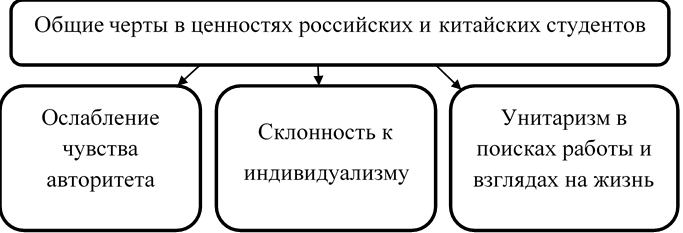 Рисунок 10 – Общие черты в ценностях студентов двух странОслабление чувства авторитета обусловлено во многом сменой экономической системы.Общественный строй в прошлом имел явную идентичность, а индивидуальное сознание долгое время было подавлено при плановой экономической системе. Развитие личности и свобода индивидуальности противоречат воле единой идеологии и централизованной системы, однако вместе с преобразованием общественного и экономического строя подрывные изменения претерпели методы социального и экономического распределения и другие факторы [10]. На фоне смены социальной ценностной ориентации с единичности на многообразие идеология людей также изменилась от абсолютного подчинения авторитетным организациям в прошлом к прорастанию самосознания и последующему оспариванию, и критике авторитета, а также к свободе сохранения индивидуальности. превратилась в общество. Основная тема этого заключается в том, что появляется все больше и больше индивидуальных голосов, когда правящие организации формулируют политику, и у людей есть определенное право высказываться для защиты своих интересов. Реформа и открытость Китая привели к тому, что социалистическое общество сформировало разнообразную группу субъектов интересов, а разнообразные субъекты интересов неизбежно порождают множественность идеологических концепций, что неизбежно требует множества политических организаций для свободного выражения интересов различных слоев и социальных групп. Возникает политический плюрализм, который находится в соответствии с законом общественного развития. Эта точка зрения поразительно похожа на демократический социализм гуманитаризма периода потрясений в Советском Союзе и Восточной Европе, и именно это плюралистическое абстрактное положение в конце концов привело к выводу, что руководящая позиция марксизма была упразднена, сделав все возможное. Страны Восточной Европы, которыми в то время правили коммунистические партии, стали более свободными странами с демократичным устроем. Ценности, которые длительный период времени были главенствующими, потерпели катастрофу и подверглись значительным изменениям [32]. Сегодня Россия также находится в эпоху всестороннего открытого и разностороннего развития общества, российские студенты в основном выступают за либерализм, то есть полностью гарантировано индивидуальное развитие и во главу угла поставлены личные интересы. В политике многие студенты занимают относительно нейтральную политическую позицию, не следуют слепо авторитетам и не соглашаются безоговорочно с предложениями старомодной партии. Они стали уделять больше внимания своим личным финансовым интересам и политике, благоприятной для себя или своих групп. Они также больше выражали свои голоса в политических группах и стремились к более жизненным интересам для себя.Склонность к индивидуализму проявляется практически во всех сферах жизни человека и во всех ценностях.В настоящее время Китай переживает период быстрой социальной трансформации, и в этом есть много общего с развитием мышления российских студентов. Все больше и больше студентов университетов осознают и активно отстаивают свои личные достоинства и интересы, а их самосознание, предприимчивость, стремление к достижениям и самоответственность значительно возросли. Для современных студентов китайских университетов, несмотря на сохранение коллективной концепции, с развитием времени проявление индивидуального сознания становится более заметным, чем у их предшественников, и появляется новая тенденция к самосознанию и самоинтересам. Они считают, что каждый человек имеет право стремиться к реализации собственного достоинства и полному наслаждению материальной жизнью, что отличается от традиционных китайских моральных ценностей индивидуального самопожертвования [30].Важно отметить, что в России индивидуализм является основным стержневым понятием для студентов университетов и является фундаментальной частью идеологической системы российского общества. В настоящее время российские студенты ВУЗов придают слишком большое значение личным интересам, и отсюда проистекают их ценности и обязанности. Они в целом считают, что судьбу каждого человека должны выбирать его собственная воля и способности, а не внешние силы, такие как общество, религиозные убеждения, классовые установки или даже родительский контроль.Утилитаризм занимает видное место среди ценностей студентов двух стран. Современные китайские студенты институтов и университетов находятся в периоде всестороннего развития реформ и открытости, и они пережили радикальные изменения в социальной экономике Китая [35, 50]. По мере того, как западные ценности проникают в страну, они влияют на традиционные образовательные концепции китайских студентов. установить индивидуальность, равенство, свободу, борьбу и т. д. такие ценности. Некоторые студенты университетов даже считают, что сейчас многие люди гонятся за материальным богатством, а количество денег используется в качестве стандарта для измерения успеха человека. Сила богатства в полной мере проявилась во всех аспектах переходного общества в моей стране. Исходя из вышеизложенного ситуация, реалистичность и слепота неизбежно появляются у подавляющего большинства студентов при поиске работы. Им не хватает необходимой стабильности, они думают, что могут добиться большего, часто меняют работу и надеются найти кратчайший путь к успеху. Точно так же и в России, в современном обществе, уже не считается зазорным преследовать личные законные интересы. В России, когда старые фамилии и официальные титулы перестали обозначать дворянский статус, обновились и критерии определения социального класса, то есть накопления богатства. С определенной точки зрения «русская мечта» является истинным выражением преклонения перед современными студентами и стремления к богатству. В ценностях современных российских студентов деньги и богатство также символизируют успех права и реализацию более самооценка. Российские студенты имеют более четкое определение реализации свободы. Они считают, что гарантия всякой личной свободы основывается на материальных основах. Поэтому, если вы хотите лучше развиваться, вы должны иметь хороший материальный фундамент, а непрерывное обогащение себя тоже необходимо. Всячески стремятся к хорошей материальной базе, поэтому культ богатства на Руси не считается зазорным делом, наоборот, считают, что возможность приобрести большее богатство в полной мере свидетельствует о наличии у человека способности быть не слабее других.Рассмотрим подробнее, с чем могут быть связаны различия в ценностях российских и китайских студентов вузов.С точки зрения национальных условий и традиционной культуры различия между Китаем и Россией напрямую определяют различия в основных ценностях, брачных и любовных ценностях современных студентов двух стран, которые воплощаются в аспектах, представленных на рисунке 11.1.	Различная ориентация на основные ценности зависит во многом от того экономического строя, который есть в стране и которого придерживаются большинство жителей страны [36].Социалистические основные ценности национальных интересов, национальных интересов, социальных интересов и коллективных интересов являются краеугольным камнем и источником ценностей современных китайских студентов.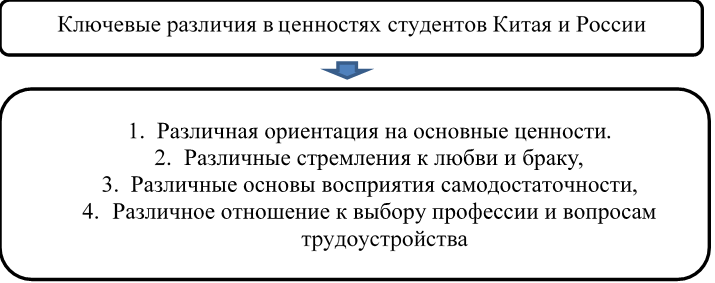 Рисунок 11 – Аспекты различия ценностей студентов двух странВ сегодняшней социальной среде они будут больше внимания уделять саморазвитию и стремиться к воплощению собственной ценности, но это не влияет на их пропаганду самоотречения и преданности обществу, преданности народу и стране, а дух коллективизма, который закончится после смерти. Без колебаний вставая на защиту страны и коллективных интересов, коллективизм по-прежнему является основной ценностью современных китайских студентов. Современные студенты университетов являются важной частью страны и авангардом общественного прогресса, а страна и нация являются их зонтиком. Общество предоставляет им возможности и условия для инноваций. Китайские студенты осознают это. Обратите больше внимания на осознавая свою социальную значимость и повышая свою преданность стране и обществу.Однако ядром ценностей современного российского студенчества стал индивидуализм, на фоне демократического строя и рыночной экономики. В концепции слепого отстаивания личной свободы и упора на самоконтроль они ставят на первое место личные интересы, а другие существующие вещи будут инструментами, используемыми в процессе достижения личных целей. Они верят и признают только свой рациональный контроль над своими мыслями и действиями и отказываются принимать слишком много социальных, политических, правовых и моральных ограничений. Все занятия основаны на само понимании, а не на рассмотрении того, морально это или нет. соответствие социальным стандартам.Различные стремления к любви и браку проявляются в том, что русские студенты все продолжают искать эмоциональную основу, а китайские студенты все более утилитарно относятся к браку вплоть до брака без любви.Студенты университетов понимают утилитарное отношение, проявляемое в погоне за браком и любовью. Из-за густонаселенности Китая и несбалансированного распределения социальных ресурсов китайские студенты университетов вынуждены выживать. Быстрое экономическое развитие за последние 36 лет реформ и открытости обогатило материальную жизнь, что делает китайских студентов университетов более утилитарными в любви и браке, наслаждаясь материальной жизнью, и более рационально и практично рассматривают друг друга при выборе статуса партнера и имущества. Они понимают нетрадиционное и нетрадиционное поведение, такое как сожительство, внезапный брак, внебрачный развод и внебрачные отношения, и сохраняют терпимое отношение. Большинство китайских студентов университетов могут принять брак без любви.С другой стороны, российские студенты, выступающие за индивидуализм, проявляют настойчивость в погоне за любовью и выбирают себе вторую половинку по своему усмотрению, что свидетельствует о том, что они больше внимания уделяют субъективному эмоциональному переживанию. власть. С другой стороны, семейная среда и состав семьи в современной России сильно отличаются от китайского в целом: неполные семьи или смешанные семьи, вступившие в повторный брак, составляют значительную долю, что делает нынешнее поколение студентов университетов вкусовым. в более молодом возрасте. Одинокие, поэтому они стремятся к близости со второй половинкой, тоскуя и стремясь создать полноценную семью и любящий брак, и большинство из них уже начали к этому готовиться. Несмотря на то, что они могут принять модель развода из-за несчастья, они более серьезно относятся к сохранению преемственности своего брака в поисках лучшего решения. Различные основы восприятия самодостаточности, которые состоят в том, что китайские студенты стремятся к лучшим оценкам и принимают поддержку со стороны семьи, а русский студенты больше стремятся к самостоятельности во всем.Под влиянием национальных условий и модели образования Китая результаты тестов всегда были важным критерием для современных китайских студентов ВУЗов, позволяющим оценить их собственные способности и измерить их личное образование, а также необходимым условием для вступления в общество в будущем. на изучение научных и культурных знаний, часто привык полагаться на родителей в жизни.В России студенты университетов ведут независимую жизнь и не хотят полагаться на свои семьи. Став взрослыми, большинство российских студентов уходят от родителей и начинают вести самостоятельную жизнь [43]. Даже если семья богатая, они, естественно, будут искать работу, чтобы заработать денег на будущую жизнь, ходить куда-нибудь поесть, сделать покупки или воспользоваться транспортом. друзей или членов семьи они привыкли к системе АА и делятся своей долей. В России это не считается апатией, это просто отражение их взаимного уважения личных ценностей друг друга и независимости от других близких родственников. Русские вообще считают, что личные способности не ограничены социальным статусом и происхождением, и у каждого есть возможность выделиться, что является воплощением независимого боевого духа российских студентов.Различное отношение к выбору профессии и вопросам трудоустройства заключается в том, что китайские студенты готовы подстраиваться под ситуацию и всегда ко всему относятся с позитивом, а русские студенты, стремясь к самостоятельности, готовы биться до конца и даже создавать собственные предприятия ради успеха.Что касается выбора карьеры и вопросов трудоустройства, китайские студенты университетов всегда сохраняли позитивный и оптимистичный настрой, они не будут жаловаться на других или общую среду в обществе.Однако российские студенты придерживаются совершенно противоположной позиции: вместе с внутренним экономическим кризисом снизился их международный статус, снизился уровень жизни, у многих студентов все меньше энтузиазма по поводу трудоустройства, отказа от трудоустройства. Столкнувшись с трудностями выбора карьеры и трудоустройства, нет недостатка в самозанятости студентов университетов, это хороший способ спастись. Студенты могут выбрать отрасль, которая им нравится, и усердно работать самостоятельно. Правительство оказало очень хорошую помощь с точки зрения средств, ресурсов, политики и т. д. Оно также способствует развитию самозанятости студентов институтов и университетов. Хотя некоторые проблемы нуждаются в решении, помощь правительства вдохновила многих студентов ВУЗов начать свои собственные предприятия.Механизм управления занятостью в Китае еще не совершенен. Хотя существуют соответствующие отделы для координации отношений между университетами, работодателями и студентами для содействия трудоустройству выпускников, некоторые из них являются только «официальными» рабочими местами, а уровень занятости не вообще не отражают реальный уровень занятости. В результате многие студенты не доверяют услугам по трудоустройству, предоставляемым государством. В России государство уделяет больше внимания трудоустройству студентов вузов, у них относительно здоровая государственная служба управления занятостью, которая может эффективно координировать отношения между студентами и подразделениями по трудоустройству, обеспечивать трудоустройство выпускников, поэтому выпускники платят больше внимание к занятости правительства. Услуги по трудоустройству, которые они предоставляют. В Китае многие студенты университетов уделяют больше внимания академическим квалификациям. Под влиянием традиционной культуры и вялой среды трудоустройства многие студенты ВУЗов предпочитают продолжать свою карьеру, чтобы временно избежать проблем с трудоустройством, но игнорируют то, что так называемое высшее образование просто ступенька.Сила — это самое главное. В России относительно малочисленное население и относительно легкая среда трудоустройства. По сравнению со слепым получением высшего образования российские выпускники уделяют больше внимания развитию своих профессиональных и практических способностей.2.3 Анализ причин различий в ценностях российских и китайских студентов вузовПричины различия в ценностях российских и китайских студентов кроятся в различных факторах. Эти факторы условно можно разделить на несколько групп, которые выделены на рисунке 12.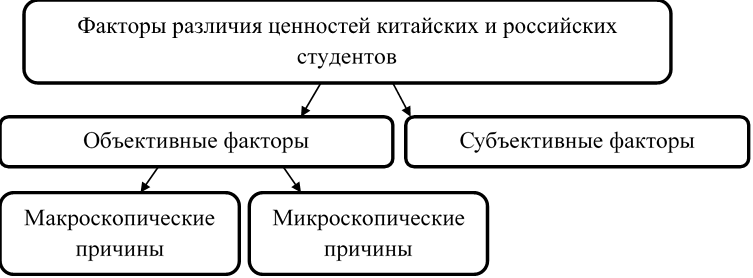 Рисунок 12 – Факторы, которые повлияли на различие в ценностях студентов двух стран [46]Макропричины. Мир вступил в новую эру, и международная ситуация изменилась с традиционной закрытой на открытую. Всеобъемлющая национальная мощь Китая растет день ото дня, и достигнуты отрадные достижения в экономике, вооруженных силах, науке и технике. С приходом инокультурных культур культурные ценности нашей страны испытывают беспрецедентное воздействие. Как носитель культурных понятий, студенты, как носитель культурных понятий, испытывают тонкое влияние вестернизированных мыслей, что приводит к диверсификации своих значений. 30 лет реформ и открытости поставили Китай на путь обогащения людей и укрепления страны. В частности, идеология студентов непредсказуема, сознание субъективности постоянно усиливается, а их поведение имеет тенденцию к прагматизму, тем самым взращивая и формируя дух времени. Рыночная экономика требует появления таких концепций, как открытость, конкуренция и равенство, и эти новые концепции сконцентрированы в выборе профессии. система. В новую эпоху перед студентами вузов открываются различные возможности, что глубоко влияет на их утилитаризм в процессе выбора карьеры, переход от традиционной неизменной концепции к свободному и изменчивому выбору. С другой стороны, с бурным развитием социальной экономики нашей страны все более очевидными становятся негативные последствия рыночной экономики, особенно неприятные последствия для ценностей студенческой молодежи, которые в основном отражаются в прибыли. поиск принципа рыночной экономики Высшая цель, которая приводит этих людей к формированию поклонения деньгам, впадению в утилитаризм и расцениванию материального богатства как эталону и цели карьерного успеха. В силу принципа автономии рыночной экономики студенты университетов неосознанно скатываются к эгоцентризму индивидуально-ориентированного, что не способствует формированию социальных и коллективных ценностей.Опираясь на свои мощные ресурсные резервы и экономическую мощь, Россия осуществляет стратегию экономической глобализации, укрепляя тем самым свое лидерство в военной, финансовой и других областях. С ускорением глобальной экономической интеграции соответственно изменились работа, учеба, образ жизни и образ мышления российских студентов, а вместе с тем изменились и их ценности. быть гибким и свободным., в волне рыночной экономики, это как раз совпадает с психологическими характеристиками сегодняшних студентов, которые придают большое значение самочувствию и стремятся к индивидуальности. В современном российском обществе существуют относительно независимые разные субъекты, т. е. разные экономические интересы, целеустремленность, политический выбор и т. д., что приводит к диверсификации ценностных ориентиров студенческой молодежи, делая социальную жизнь красочнее. Смена российского общественного строя изменила и социокультурную среду российского студенчества. Студенты институтов и ВУЗов являются наиболее активной группой в обществе и имеют наиболее сильные способности к восприятию нового. Обмен и интеграция местной и иностранной культур, усиливающееся влияние чужой культуры, социальная и нравственная среда ценностей российских студентов незаметно менялась, разбавляя проповедуемый в прошлом коллективизм и ориентируясь больше на преследование личных интересов.Микропричина. Среда обитания и связанные с ней группы оказывают важное влияние на формирование и изменение личностных ценностей [47]. Так, школа является основной частью жизненной среды студентов университета. Во-первых, они воспитываются школьными культурными знаниями и профессиональными навыками. Во-вторых, они находятся под влиянием ученической среды. Поэтому, как важная среда социализации студентов университета, школа прямо и всесторонне повлияет на ценности студентов университета. Реформа и открытость открыли двери страны, а также открыли двери школы. Идеологические ценности, качество и способности, физическое и психическое здоровье студентов тесно связаны с построением культуры кампуса. В настоящее время идеологическая ценность системы студентов университетов стала центром внимания всего общества. Реформа, новая образовательная концепция влияет на студентов институтов и университетов. Точно так же реформа образования способствовала темпам стратегии социализации талантов, заставляя ее больше не придерживаться пустых разговоров. Информационное общество требует от студентов нового понимания новой культуры и новых знаний. Большинство студентов надеются применить теорию на практике, расти на практике, оттачивать характер и обогащать дух. Поскольку адаптивность современных студентов университетов в целом повышена, они быстрее воспринимают проникновение различных идей и более терпимы к чужим идеям, эти факторы способствовали инновациям и развитию ценностей студентов различных ВУЗов. Другими словами, построение идеологии и культуры кампуса отражает самосовершенствование и самосознание студентов университета в новой эре и среде новых тенденций и является важной движущей силой современного социального и культурного строительства.Окружающая среда России, затронутая войной, экономической ситуацией, экономическим кризисом, высоким уровнем безработицы и лишением права выкупа, затрудняет для них поиск работы или жилья. Наконец, есть проблема, оставшаяся от истории: из-за Великой Отечественной войны 1945 года большая часть русских мужчин погибла в боях, что привело к различным проблемам в российском обществе с тех пор: низкая рождаемость, дисбаланс между мужчинами и женщинами, алкоголизм, насилие в семье и высокие темпы изменений, вызванные изменением традиционных ценностей. Такие проблемы, как количество разводов, продолжают влиять на российское общество и сегодня.Рассмотрим подробнее субъективные причины, которые влияют на ценности.Человек существует как субъект, и человек деятелен в мире, что проявляется как особенности и характер собственного существования субъекта в движении субъектно-объектных отношений Какое место он занимает в познании и практической деятельности? Какую роль это играет? Какую ответственность вы берете на себя за результаты своих действий? Человек имеет двойственную природу существования и сознания, объективную и субъективную, а состояние самого субъекта напрямую влияет на познание и суждение людей о вещах. На формирование ценностей человека влияют индивидуальные субъективные факторы, такие как физиологические факторы, психологические факторы, принятые знания, уникальный жизненный опыт и др.Основными факторами, влияющими на инициативу ценностной инициативы студентов, являются резервы личностных знаний, социальный опыт, потребности в себе, самопознание и др. В университете студенты, как правило, находятся в периоде развития личностного субъективного сознания, и легко впадать в непонимание самопознания. Это связано с отсутствием социального опыта, нескоординированным физическим и психологическим развитием и другими причинами. В этот период, если не помочь позиционировать правильные ценности, это легко приведет к путанице и искажение ценностей учащихся. Они придерживаются очевидных субъективных представлений, что легко может привести к формированию у них бунтарско-критического отношения к общественному статус-кво и даже превращению в так называемых циничных «сердитых юношей». мировоззрение, взгляды на жизнь и ценности пожилых людей, принимают крайние представления о социальной реальности и традиционном мышлении и имеют дело с неразумными социальными явлениями без спокойного мышления и незрелого мышления. Традиционный фактор диссонанса разбивает комментарии, чтобы добраться до ценностей, которые они хотят [48].Постмодернизм признается большинством студентов российских университетов, а так называемый постмодернизм — это: «Философия, противостоящая научному рационализму в эпоху модернизма. Модернисты верят, что человек обретет смысл через личностный рост; бессмысленно и бесполезно, потому что нет смысла и нет абсолютной истины Модернисты уважают знание и добродетель, постмодернисты нацеливаются на комфорт жизни Удовлетворенность собой Модернисты пытаются понять правила реальности и поэтому приспосабливаются к ним Постмодернисты утверждают, что не существует нет грандиозных планов, они основаны на случайности, поэтому нет необходимости признавать эти ограничения и границы в современном обществе [70].Постмодернисты считают, что все традиционное, метафизическое нереально и что в мире нет абсолютов. Истина субъективно определяется и выбирается большинством людей. Для постмодернистов знание не является целью и не поддерживает пропозициональную истину. Для них важно настоящее, а наслаждение настоящим – основа всего. Современные российские студенты делать вещи лучше Большинство из них основаны на самовосприятии и эмоциях, а не на теориях и правилах.С целью сближения, для более плотного общения жителей Китая и России необходимо, чтобы проводились мероприятия, которые направлены на изучение культур и ценностей друг друга. В современных геополитических и экономических условиях – это остро необходимый шаг. Российское общество всё больше интересуется китайской продукцией, изучением китайского языка и традиций.  Среди мероприятий, направленных на сближение ценностей предлагается:1. Проводить обучающие встречи китайскими студентами в русских школах и вузах с соблюдением традиций, и, наоборот, организовывать мероприятия с русскими традициями для китайских студентов обучающихся в России и в Китае. Эти встречи должны быть неформальными, чтобы было легче и приятнее знакомиться с традициями и ценностями двух стран.2. Разработать программу по обмену учащимися, как это было организовано в своё время с разными западными странами и США. Это подразумевает, что обучающиеся какой-то период времени от 1месяца живут в семье в другой стране. Такая практика даёт хороший результат, так как обучающиеся полностью погружаются в условия жизни и культуру новой страны.3. Направлять и активно продвигать педагогов китайского языка для преподавания в школы, колледжи и университеты, ровно как приглашать русских педагогов для внедрения в школы, колледжи и вузы Китая.  При этом организовывать празднование различных праздников двух стран с привлечением родителей. Это позволит в неформальной обстановке молодёжи и их более взрослым родителям знакомиться с традициями, языком и ценностями двух стран.4. Внедрение китайского языка как второго или даже как первого (основного) иностранного языка по выбору в школах, колледжах и вузах. Проведение данного мероприятия, к сожалению, невозможно без активной позиции Министерств просвещения, науки и высшего образования. Это потребует создания и проработки новых обучающих программ. Но ввиду возрастающего спроса на репетиторов китайского языка в России — это вполне обосновано.Поскольку мир меняется с каждым днем очень интенсивно, мы не можем отрицать положительный эффект интеграции китайской и западной культур на развитие мира. Что касается прекрасной культуры России, то мы должны сохранить хорошие и относиться к ним диалектически, использовать их сущность в построении социалистической культурной системы с китайской спецификой, оптимизировать и учиться на их хороших ценностях, и в то же время не отказываться от отечественной культуры. местные особенности китайской нации, ценности, так что наш национальный культурный уровень может быть улучшен. Что касается нынешних национальных условий Китая, ключом к тому, чтобы помочь нашей стране успешно осуществить строительство современного социализма, является усиление вдохновения и правильное руководство идеологическими ценностями современных студентов, что не только играет важную роль, но и определенное стратегическое значение. Таким образом, посредством фактического сопоставления ценностей современных китайских и российских студентов, только впитывая сущность ценностного образования российского общества для студентов, мы можем более эффективно воспитывать и направлять ценности китайских студентов, обогащать и совершенствовать их. нашу культурную грамотность и использовать что-то, что больше подходит для нашей страны Образовательная концепция ценностей студентов университета должна принять план образования, основанный на обществе, дополненный школами и семьями, и сочетать потребности социальной среды нашей страны и тенденция развития науки и техники в мире для проведения политического и идеологического образования для китайских студентов ВУЗов, с тем чтобы сделать мораль и достижения студентов университетов для улучшения и улучшения общего качества нации.ЗАКЛЮЧЕНИЕЦенности человека, как ключевые мотиваторы его деятельности, с течением времени претерпевали различные изменения. То, что было ценно для первобытного человека, было уже не так важно для средневекового жителя, а то, что важно было в средние века сейчас вообще может быть незначительно. Ценности во многом определяются Территориальной принадлежностью человека. Что ценно и важно, к примеру, людям, живущим в южных странах, может быть совершенно неважным для северян и наоборот. Но в то же время, существуют относительно вечные ценности, которые имели значение, раньше и сейчас являются не менее важными, которые важны абсолютному большинству людей вне зависимости от места их проживания. Для полноценного взаимодействия людей из разных стран необходимо понимать, какие ценности важны для них, это позволит найти точки соприкосновения и понять причины расхождения.Студенты университетов и ВУЗов являются группой с самым высоким комплексным качеством во всех странах. Исследование их ценностей связано не только с самими студентами, но и с наследием гуманистического духа, морали и этики своей страны и нации. Как строители будущего общества, смогут ли они установить правильные ценности, которые будут тесно связаны с судьбой страны и нации. С реформой и открытостью социалистическая рыночная экономика процветает и процветает, ценности современных студентов сильно пострадали, и они неуклонно улучшаются, и из-за различных субъективных и объективных факторов ценности студентов находятся в некотором состоянии растерянности.Эта исследовательская работа основана на сравнении и изучении ценностей китайских и российских студентов и использует метод фокус-групповых интервью для понимания ценностей студентов двух стран. В случае разного политического, экономического и культурного происхождения в Китае и России ценности студентов институтов и университетов в этих двух странах также претерпели разные изменения. Путем сравнительного анализа можно сделать вывод, что в ценностном образовании студентов институтов и ВУЗов в нашей стране и России, мы должны принять три аспекта формирования ценностей – учебные заведения, семья и общество. Чтобы укрепить современное образование, соответствующее развитию времени, правительство также должно создать больше общественных платформ, улучшить законы и правила для защиты интересов студентов, а также лучше помогать и направлять студентов различных учебных заведений в установлении правильных ценностей и ориентиров.В ходе выполнения диссертационного исследования была полностью выполнена цель работы – изучены особенности ценностных ориентаций современных китайских и русских студентов и даны рекомендации по созданию условий для дальнейшего развития правильных ориентиров.При этом для выполнения поставленной цели были решены следующие задачи:– проведены теоретико-методологические исследования ценностных ориентаций в социологии, выделено понятие и характеристики ценностей в современной социологии;– изучены возможности сравнительного анализа как метода социологического исследования;– проведено непосредственное сравнение ценностей российских и китайских студентов университетов и институтов путем обзора ценностей российских и китайских студентов вузов,– выделены общие черты и различия в ценностях российских и китайских студентов вузов,– проведен анализ причин различий в ценностях российских и китайских студентов вузов и разработаны способы сближения ценностных ориентиров.В наиболее общем смысле ценности специалисты-социологи воспринимают как «социально одобряемые и разделяемые большинством людей представления о том, что такое добро, справедливость, патриотизм, романтическая любовь, дружба и т. п» при этом именно ценности формируют ориентиры, с помощью которых производится оценка того или иного события и действия человеком. Каждому человеку присущи свои ценности и своё ориентиры, которые формируются под действием на него различных факторов от семьи и родных, до общей политической и экономической обстановки в стране. Разные специалисты в сфере социологии разделяют ценности по различным критериям на группы.Проанализировав данные, полученные в результате проведения фокус-групп в группе русских студентов и китайских студентов, было замечено, что есть моменты сближения в ценностях молодёжи этих стран: ослабление чувства авторитета, склонность к индивидуализму, унитаризм в подходе к выбору профессии и путей развития. Среди аспектов расхождения в ценностях выделено: различные ориентации на основные ценности, различный подход к ценности брака и любви, по-разному воспринимают свою самодостаточность и различное отношение к выбору профессии и вопросам трудоустройства.При анализе причин расхождения ценностей в были выделены макропричины, такие как выход двух стран из строгого социалистического строя, включение стран в конкурентную борьбу, среди микропричин – открытая система образования, которая привела к вливанию ценностей западных стран в традиционные ценности России и Китая. Ну и субъективные причины, которые связаны с тем, что люди начали конкурировать и между собой, стремясь постоянно совершенствоваться и быть лучшими. В этой гонке, к сожалению, забываются многие ценности, такие как любовь, дружба и уважение.С учётом проведённого анализа и сложившейся ситуации в отношениях между двумя странами были предложены мероприятия, которые позволят сблизить ценности молодёжи двух стран. Эти мероприятия в первую очередь направлены на то, чтобы в русских школах, колледжах и вузах внедряли изучение китайского языка с приобщением к традициям, а в Китае, соответственно, наоборот, внедряли русский язык и его традиции. Именно через традиции можно будет ближе понять и принять ценности другой страны.СПИСОК ИСПОЛЬЗОВАННЫХ ИСТОЧНИКОВАндреева Г. М. Социальная психология. Учебник для ВУЗов (Изд.5 испр. и доп.) -  М., 2022. — С. 188. – ISBN: 978-5-7567-0827-1 Леонтьев, А.Н. Деятельность. Сознание. Личность : учебное пособие / А.Н. Леонтьев. – 2-е издание, стереотипное. – Москва : Смысл : Академия, 2005. – 352 с. : ил. – (Высшее образование) (Классическая учебная книга) . – ISBN 5-89357-153-3.Колосова, В. В. Социологические подходы к изучению ценностей личности в процессе профессиональной деятельности / В. В. Колосова. — Текст : непосредственный // Молодой ученый. — 2016. — № 9 (113). — С. 999-1002. — URL: https://moluch.ru/archive/113/29277/ (дата обращения: 19.04.2023).Статья в онлайн школе Skysmart: https://skysmart.ru/articles/obshestvoznanie/moralnye-principy (Дата обращения: 12.04.2023)Вебер М. «Объективность» социально-научного и социально-политического познания. М.: Прогресс, 1990 – 204 с. – Текст: непосредственный石海冰. 青年认同教育研究[M]. 合肥:安徽人民出版社, 2019. Ши Хайбин. Исследования по воспитанию идентичности молодежи [М]. Хэфэй: Народное издательство Аньхой, 2019.迈克尔·马斯洛.动机与人格[M].北京：中国人民大学出版社，2019. Майкл Маслоу. Мотивация и личность [М]. Пекин: Университет Китая Press Renmin, 2019.赫文清.现代思想政治教育学[M].合肥：合肥工业大学出版社，2021年. Хэ Вэньцин. Современное идеологическое и политическое образование [М.]. Хэфэй: Hefei University of Technology Press, 2021.黄希庭.当代中国青年认同研究[M].北京:人民教育出版社,2020. Хуан Ситин. Исследование идентичности современной китайской молодежи [М]. Пекин: People's Education Press, 2020.韩增.王鑫生.思想人生政治认同问题,做好思想政治教育工作[J].工学研究,2018. Хань Цзэн. Ван Синьшэн. Идеологические, жизненные и политические вопросы идентичности, делают хорошую работу в идеологическом и политическом образовании [Дж.]. Технические исследования, 2018.薛利峰. 大学生职业认同教育研究[D]. 长春: 东北师范大学, 2021. Сюэ Лифэн. Исследование профессионального образования студентов университетов [D]. Чанчунь: Северо-восточный педагогический университет, 2021 г.闫萍.俄罗斯中俄大学生现状对比研究[J].研究-教育教学论坛（教育教学论坛）论坛），2015. Ян Пин. Сравнительное исследование статус-кво российских, китайских и российских студентов университетов [J]. Форум научно-образовательного и педагогического форума (Форум образования и преподавания), 2015 г.杨雄.中国青年发展成长研究[M].上海:上海文化出版社,2018.Ян Сюн. Исследования развития и роста китайской молодежи [М.]. Шанхай: Шанхайский издательский дом культуры, 2018.蓝瑛波.俄罗斯青年的财富观与劳动态度[J].中国青年研究,2019. Лань Инбо. Взгляд на благосостояние и отношение к работе российской молодежи [Дж.]. Китайские молодежные исследования, 2019.荀渊.世纪之交俄罗斯大学生的不作为[J].俄罗斯研究，2014. Сюнь Юань. Бездействие российских студентов на рубеже веков [Дж.] // Российские исследования, 2014.蓝瑛波.俄罗斯青年的性行为[J].青年研究（青年研究），2021. Лань Инбо. Сексуальное поведение российской молодежи [Дж.]. Молодежные исследования (Youth Studies), 2021 г.沉晖.连连.中俄社会转型期青年人生认同的变化与比较[J].云南大学学报(云南学报)2020. Шень Хуэй. Лянь Лянь. Изменение и сравнение жизненной идентичности молодежи во время социальных преобразований в Китае и России [Дж.]. Журнал Юньнаньского университета (Journal of Yunnan) 2020.赵定东.俄罗斯社会转型模式研究[M].北京:人民出版社,2017. Чжао Диндун. Исследование режима социального перехода в России [М]. Пекин: Народный издательский дом, 2017.吕妍.转型期俄罗斯青年价值观的变化趋势及其特点[J].西伯利亚研究,2015. Лу Янь. Изменяющиеся тенденции и характеристики российских молодежных ценностей в переходный период [Дж.] // Сибирские исследования, 2015.李金风. 用社会主义核心价值体系引领大学生的人生价值观教育[J].中国轻工教育,2019. Ли Цзиньфэн. Используйте социалистическую систему основных ценностей для воспитания у студентов университетов жизненных ценностей [J]. China Education of Light Industry, 2019.寇或.大学生价值取向的特点及其与家庭因素的相关研究[J].心理学探究,2019. Коу Ор. Характеристики ценностной ориентации студентов колледжа и ее связь с семейными факторами [Дж.]. Психологические исследования, 2019.解辉.中俄高校大学生就业现状对比[J].科技创新与应用,2018. Се Хуэй. Сравнение статуса занятости студентов университетов в Китае и России [J.]. Science and Technology Innovation and Application, 2018.杨雄.中国青年发展演变研究[M].上海:上海文化出版社,2021. Ян Сюн. Исследование эволюции развития молодежи в Китае [М.]. Шанхай: Шанхайский издательский дом культуры, 2021 год.冯益谦.比较与创新：中西德育方法比较[M].北京:中央编译出版社，2020. Фэн Ицянь. Сравнение и инновации: сравнение китайских и западных методов нравственного воспитания [M]. Пекин: Central Compilation and Translation Press, 2020.冯绍雷.相兰欣.转型中的俄罗斯社会与文化[M].上海:上海人民出版社,2021. Фэн Шаолей. Сян Ланьсинь. Русское общество и культура в переходный период [М]. Шанхай: Шанхайское народное издательство, 2021.当代大学生思想道德教育研究课题组.当代大学生思想道德教育理论与方法[M].北京:北京大学出版社,2019. Исследовательская группа идеологического и нравственного воспитания современных студентов университетов. Теории и методы идеологического и нравственного воспитания современных студентов университетов [М]. Пекин: Peking University Press, 2019.冯刚.高校思想政治教育创新发展研究[M].北京:中国人民大学出版社，2019. Фэн Ган. Исследование инноваций и развития идеологического и политического образования в колледжах и университетах [M]. Пекин: Renmin University of China Press, 2019.王涛.戴均.改革开放 30 年来人学生价值观变迁的轨迹及其规律[J].高等教育研究,2019. Ван Тао Дай Цзюнь. Траектория и закономерность изменений ценностей студентов и студентов за последние 30 лет реформ и открытости [J]. Исследования высшего образования, 2019 .陈生洛.中国大学生眼中的俄罗斯[J].中国青年研究(China Youth Study)，2015. Россия глазами китайских студентов [J] .China Youth Study, 2015.杨昕.论当代大学生价值观的教育 [J].文教资料 ,2019. Ян Синь. О воспитании ценностей у современных студентов [J]. Культурно-просветительские материалы, 2019 .谭琳.中俄转型时期青年价值观比较[D].哈尔滨:哈尔滨工程大学,2017. Тан Лин. Сравнение молодежных ценностей в переходный период между Китаем и Россией [D]. Харбин: Харбинский инженерный университет, 2017.Каширский, Д.В. Субъективные ценности современной молодежной культуры / Д.В. Каширский // Знак как психологическое средство: субъективная реальность культуры : материалы XII Международных чтений памяти JI.C. Выготского / под ред. В.Т. Кудрявцева. - М.: Изд-во РГГУ, 20116. - С. 219— 225.Каширский, Д.В. Субъективные ценности подростков, испытывающих трудности в самоопределении / Д.В. Каширский // Психология самоопределения личности и групп: история, современное состояние и тенденции развития: материалы Всероссийской научной конференции, 10 апреля 2013 г., г. Уфа / отв. ред. М.И. Воловикова, А.Б. Купрейченко, И.Н. Нурлыгаянов, В.Ф. Сафин. - Уфа: РИЦ БашГУ, 2013в. - С. 38-40.Каширский, Д. В. Субъективные ценности подростков с делинквентным поведением /Д.В. Каширский //Психологические исследования. 2013д. Том 6. №32. С. 8. URL: http://psystudy.ru (дата обращения: 30.12.2022).Андреенкова А. В. Изменения в образе жизни и ценностях россиян. - М.: ЦЭССИ. [Электронный ресурс]. - Режим доступа: http://www.cessi.ru/?id=172/ (Дата обращения: 10.04.2022).Всемирный обзор ценностей. [Электронный ресурс]. Режим доступа: www.worldvaluessurvey.org/ (Дата обращения: 12.04.2022).Соколов Е. А. Методология научно-гуманитарного познания : монография  / Е. А. Соколков. – Москва : Вузовский учебник :  ИНФРА- М., 2017.–352 с. – ISBN 978-5-95-580543-6. – Текст : электронный. – URL: http://znanium.com/bookread2.php?book=774236 (дата обращения: 02.01.2023).  Старжинский В. В. Методология науки и инновационная деятельность: пособие для аспирантов, магистрантов и соискателей ученой степ. канд. наук техн. и экон. спец. / В.П. Старжинский, В.В. Цепкало. – Минск: Новое знание; ИНФРА-М., 2019. –  327 с. – ISBN 978-5-16-006464 -2. – Текст : электронный – URL : https://znanium.com/catalog/document?id=333182 (дата обращения: 20.12.2022).Свиридов Л. Т. Основы научных исследований: монография / Л. Т. Свиридов, А. И. Третьяков. – Воронеж : ВГЛТУ им. Г.Ф. Морозова, 2016. – 362 с. – Текст : непосредственныйСафронова Т. Н. Основы научных исследований: учебное пособие / Сафронова Т. Н., Тимофеева А. М., Камоза Т. Л. – Краснояр.: СФУ, 2016. – 168 с.– ISBN 978-5-7638-3428-4. – Текст : непосредственный.Овчаров А. О. Методология научного исследования: учебник / А.О. Овчаров, Т.Н. Овчарова. –   Москва : ИНФРА-М., 2022. – 310 с.–  ISBN 978-5-16-017366-5. –  Текст: непосредственный.Кузнецов И. Н. Основы научных исследований : учеб. пособие / И. Н. Кузнецов. – Москва  : Дашков и К., 2020. – 282 с. – ISBN  97394- 03684- 2. – Текст : электронный. – URL:  https://znanium.com/catalog/document?id=358470 (дата обращения: 17.12.2022). – Режим доступа: по подписке. Статья «Русские ценности как основа русской культуры» на сайте http://iamruss.ru/, где фиксируются различные факты из жизни к=русских людей, русские традиции. – URL: http://iamruss.ru/russian-cultural-wealth-as-basis-of-culture/ (Дата обращения: 15.03.2023)Чэнь Лай. Современная ценность и значение китайской культуры / Лай,Чэнь. – Пекин: Руководство духовной цивилизаци, 03. – 2017. – № 8. – С. 10–12.Культурный туризм Юйси. Основные ценности социализма – это общая переспектива великого возрождения китайской нации [Электронный ресурс]. – Режим доступа: https://bhsb.tjbhnews.com/guanzhu/2020/1201/29254.html. – Дата доступа: 01.12. 2022Момджян К.Х., Бойцова А.Ю., Антоновский О.Ю.: Социальная  философия и философия истории. Учебное пособие - Издательство: ИНФРА-М, 2019 г. – 478 c. - ISBN: 978-5-16-013641-7 – Текст: непосредственныйСикевич З.В. Социология и психология этнических отношений. Учебное пособие для вузов - Издательство: Лань, 2022 г. – 278 с. - ISBN: 978-5-507-44702-2 – Текст: непосредственныйБрега Г.В. Социология международных экономических отношений. Учебное пособие. - Издательство: Прометей, 2023 г. – 550 с. - ISBN: 978-5-00172-444-5 – Текст: непосредственныйКожухова К.Е. Китайские традиционные ценности как основание внешнеполитического курса Си Цзиньпина - Вестник МГЛУ. Общественные науки. Вып. 3 (840) / 2020 – стр.-71-80 - ISSN: 2542-2197 – Текст: непосредственныйСтрук Е.Н., Ван Хао. Ценности Китайской молодежи: теоретический материал – Журнал «Социальная компетентность», № 4 (22), 2021 г. – стр. – 458-466. - ISSN: 2658-5855 - Текст: непосредственный Митькина С.А. Традиционная система ценностей в современной китайской культуре. - Научные труды Московского гуманитарного университета № 2, 2018 г. -  стр. 100-106 - ISSN: 2587-8441 - Текст: непосредственныйВоскобойников, А. Э. (2016) Смысл жизни как высшая ценность человека [Электронный ресурс] // Информационный гуманитарный портал «Знание.  Понимание. Умение». № 6. URL: http://www.zpu-journal.ru/e-zpu/2016/6/ Voskoboinikov_Meaning-of-Life/ (дата обращения 14.01.2023) Цзи Юешэн. Формирование и реализация внешней культурной политики Китая в условиях глобализации // Власть. 2017. № 10. С. 148–154.Белозёров В. К. Противостояние глобальных проектов как основное содержание современных международных отношений // Современная Россия в мировом политическом процессе: глобальное и региональное измерение : материалы науч.-практ. конф. / под общ. ред. А. Я. Касюка, И. К. Харичкина. М. : МГЛУ, 2019. С. 165–171.Белановский С.А. Метод фокус-групп / С.А. Белановский. М.: Магистр, 1996. - 140 с. – Текст: непосредственный Богомолова Н.Н. Фокус-группы как метод социально-психологического исследования / Н.Н. Богомолова, Т.В. Фоломеева. М.: Магистр, 1997. 744 с. – Текст: непосредственный习近平在全国教育大会上强调 坚持中国特色社会主义教育发展道路 培养德智体美劳全面发展的社会主义建设者和接班人［Ｎ］人民日报. Выступление Си Цзиньпина на национальной конференции по образованию. 2018 – Режим доступа: http://www.xinhuanet.com/politics/2018-09/10/c_1123408400.htm (дата обращения: 01.02.2023)。 沈晖.连连.社会改革进程中青年的政治价值观:中俄比较[J].中国青年政治学院学报(Journal of  China Youth University for Political Sciences)/ Шен Хуэй Ляньлянь. Политические ценности молодежи в процессе социальных реформ: сравнение Китая и России. Журнал Китайского молодежного университета политических наук, 2018。 李红.道德价值观的结构及其教育模式[J].教育研究/ Ли Хун, Структура моральных ценностей и их образовательный модус, 2014。新时期大学生价值观心理变化及其特点 [J]. 张兴海.  中国高等教育 / Изменения и особенности ценностной психологии студентов университетов в новую эпоху [J.] Чжан Синхай. Китайское высшее образование, 2012。 袁贵仁.价值观的理论与实践:价值观若千问题的思考[J].北京师范大学出版社 / Юань Гуйжэнь, Теория и практика ценностей: размышления о проблеме ценностей [J], Издательство Пекинского педагогического университета, 2016。社会主义核心价值观与高校青年思想政治教育[J]. 刘娟.  马克思主义学刊 / Основные социалистические ценности и идейно-политическое воспитание молодежи в институтах и университетах[J] Лю Хуан. Журнал марксизма, 2015。 黄发友.当前高校研究生思想政治状况调查分析及对策研究一一基于福州大学研究生的调查结果[J].西北工业大学学报(社会科学版) / Хуан Файоу Исследование и анализ современного идеологического и политического положения аспирантов в колледжах и университетах и меры противодействия по результатам опроса аспирантов Университета Фучжоу [J] Журнал Северо-Западного политехнического университета,2019。 大众文化影响青年价值观的理论逻辑与应对方法[J]. 张帆.  学校党建与思想教育 / Теоретическая логика и контрмеры воздействия массовой культуры на ценности молодежи[J] Чжан Фань, Школьное партийное строительство и идеологическое воспитание. 2012。 范建中.俄罗斯经济转轨的进程及其面临的问题[J].世界经济与政治论坛 / Фань Цзяньчжун, Процесс экономической трансформации России и проблемы, с которыми он сталкивается [J].Всемирный экономический и политический форум,2016。渠小洁.家庭背景对大学生价值观影响的调查与思考[J].山西高等学校社会科学学报 / Цюй Сяоцзе. Исследование и размышления о влиянии семейного воспитания на ценности студентов университетов [J] // Журнал социальных наук университетов Шаньси.，2011。以十九大精神引领新时代大学生全面发展建设[J]. 周学智,杨晟颢,王子安.  高校学生工作研究 / Всестороннее развитие и ценностные ориентиры студентов университетов в новую эпоху в духе 19-го Национального конгресса Коммунистической партии Китая [J]. Чжоу Сюэчжи, Ян Шэнхао, Ван Цзянь. Исследовательские работы студентов университета, 2018。从军.俄罗斯大学生就业状况浅析[J].西伯利亚研究 / Уход в армию: анализ ситуации с трудоустройством российских студентов после армейской службы[J] // Сибирские исследования, 2017。黄发友.当前高校研究生思想政治状况调查分析及对策研究一一基于福州大学研究生的调查结果[J]. 西北工业大学学报(社会科学版) / Хуан Файоу, Исследование и анализ современного идеологического и политического положения аспирантов в институтах и университетах и меры противодействия на основе результатов опроса аспирантов Университета Фучжоу [J], Журнал Северо-Западного политехнического университета, 2016。思辨的后现代主义──怀特海哲学[J].国外社会科学 / Спекулятивный постмодернизм - Философия Уайтхеда[J]. Зарубежные социальные науки,1995吴桂韩.论高校的社会主义核心价值体系教育[J].毛泽东邓小平理论研究 / У. Гуйхань. О социалистическом образовании в системе основных ценностей в колледжах и университетах [J]. Исследование теории Мао Цзэдуна и Дэн Сяопина, 2017。朱鲁英.家庭教育对大学生价值观影响研究[D].沈阳:辽宁大学 / Чжу Луин. Исследование влияния семейного воспитания на ценности студентов университета [D].Шэньян: Ляонинский университет, 2013.。蒋亚丽.当代大学生价值观教育对策研究[D].长沙:湖南大学 / Цзян Яли, Исследование противодействия ценностному воспитанию студентов современных университетов [D], Чанша: Хунаньский университе,2015。米尔顿·罗克奇.克奇价值观调查表（Rokeach Values Survey）[R].百度百科 / Милтон Рокич. Обзор ценностей Рокича [R], Энциклопедия Baidu。谢洛姆·施瓦茨.施瓦茨价值观量表（Schwartz Values Survey，简称 SVS）[R].百度百科 / Шелом Шварц. Опрос ценностей Шварца (сокращенно SVS) [R].Энциклопедия Baidu。习近平在全国高校思想政治工作会议上强调 把思想政治工作贯穿教育教学全过程 开创我国高等教育事业发展新局面［Ｎ］．人民日报 / Выступление Си Цзиньпина на конференции по идеологической и политической работе Национального университета, 2016. Семенов В.А., Зарубин В.Г. Основы социологии и политологии. Учебное пособие - Издательство: Кнорус, 2022 г. – 336 с. - ISBN: 978-5-406-09519-5 - Текст: непосредственныйГудков Л., Зоркая Н., Пипия К. Постсоветская молодежь. Предварительные итоги - Издательство: Новое литературное обозрение, 2023 г. – 320 с. - ISBN: 978-5-4448-1768-1 - Текст: непосредственныйМатюх Е.Т. ЖИЗНЕННЫЕ ЦЕННОСТИ СОВРЕМЕННОЙ МОЛОДЕЖИ В УСЛОВИЯХ СОЦИАЛЬНОГО РИСКА // Современные проблемы науки и образования. – 2012. – № 4.; URL: https://science-education.ru/ru/article/view?id=6783 (дата обращения: 10.03.2023).Статья «Ценности молодежи» на сайте «ВЦИОМ НОВОСТИ». URL: https://wciom.ru/analytical-reviews/analiticheskii-obzor/cennosti-molodezhi (дата обращения: 01.04.2023) ПРИЛОЖЕНИЕ АГайд фокус-группы Всем добрый день! Благодарю вас за согласие принять участие в нашей встрече. Спасибо, за ваше согласие в участии в фокус-группе. Цель нашей встречи – выявить на основе сравнительного исследования ценностей российских и китайских студентов проанализированы общие черты и различия, а также рассмотрена современная ситуация, особенности и причины формирования ценностей студентов двух стран. В ходе нашей встречи будут затронуты некоторые ваши взгляды на жизнь, учебу или какие-то события, и надеемся, что каждый сможет максимально проявить свое истинное «я». Спасибо всем.Наша встреча займет примерно 1,5 часа. Напомню, что наша дискуссия конфиденциальна, результаты будут освещаться только в обобщенном виде, ваши данные ни в каком виде не будут упоминаться.Наше обсуждение будет записываться на диктофон, чтобы потом мы могли полностью учесть все ваши мнения и ответы, ничего не перепутали и не забыли. Повторяю, что все, что сегодня будет обсуждаться, носит анонимный характер.Давайте познакомимся. Меня зовут Хункан, я студент магистратуры СПбГУ, это моя магистерская диссертация.Мы пригласили вас как представителей студентов Санкт-Петербурга. Для нас очень важно, чтобы каждый из вас обязательно высказал свое мнение по поводу тех вопросов, которые мы будем задавать. Даже, если вы будете полностью согласны с каким-нибудь из высказанных ответов, пожалуйста, повторите этот ответ еще раз, скажите об этом вслух. Если по какой-то причине вы не хотите отвечать, это ваше право, мы не будем настаивать. Вы можете взять паузу и не отвечать на вопрос.  Помните, что нет правильных или неправильных ответов. Нам важно услышать мнение каждого из вас, потому что каждое мнение ценно. Прошу относиться другу к другу доброжелательно в ходе сессии. Перед тем, как начать отвечать, просим Вас представиться и сказать несколько слов о себе для общего представления.Итак, меня зовут Хункан, я студент магистратурыПожалуйста представьтесь, скажите, где вы учитесь.Спасибо, что представились!Давайте кратко обсудим, кто что считает важным и ценным в жизни. Сферы могут быть любыми. Сейчас мы просто напишем на отдельных листах все ценности, которые вы назовёте.Наша цель – перечислить всё возможное и ничего не пропустить.После того как участники выскажут спонтанно свои мысли нужно задать наводящие вопросы:Какие можно назвать абстрактные, смысложизненные ценности?Что мы ценим в повседневной жизни?Какие материальные ценности важны?Меняется ли с возрастом то, что вы считаете важным (или абстрактным)?Каковы ваши критерии оценки ценности жизни?Как вы думаете, каковы ценностные суждения современных людей?А скажите пожалуйста существуют ли ценности общие для всего человечества? Какие?Для всех студентов?Что более всего ценится в Китае/России?Что ценится в вашей семье, в семье ваших родителей?Есть ли какие-то общие ценности у ваших друзей?Как вы думаете, что оказывает наибольшее влияние на установление ваших собственных ценностей?Как вы думаете, вы должны достичь желаемых значений?Как вы думаете, в чем ценность обучения или что оно может дать?Как вы понимаете слово «талант»?Какая информация вас больше всего интересует?Как вы думаете, как выглядит связь между человеческим достоинством и деньгами?III. Что важнее для вас и почему-счастливое прошлое или будущее?-стабильность или перемены?-мудрость или отвага?-счастье или надежда?-доверие или независимость?-любовь и деньги? （Идеальный или реалистичный）-Вклад нации или человечества или личные интересы？Как бы вы оценили свою жизнь в последнее время:-настроение-материальное положение-бытовые условия-состояние здоровьяКак вы считаете какие события в жизни человека могут повлиять на его мировоззрение? Насколько события влияют на ваши ценности. Приведите пример.Насколько окружение (семья, друзья) влияет на ваши ценности, приведите пример.Насколько информация (профессиональные знания, художественная литература, кино и др.) влияет на ваши ценности, приведите пример.Влияют ли культурные различия на ваши ценности? （индивидуалистическое и коллективистское мировоззрение） Приведите пример.Представьте, что вы едете по городу в машине, которой управляет ваш близкий друг. Он выезжает на перекресток с превышением скорости и не успевает притормозить, и врезается в автомобиль, пересекающий перекресток с положенной скоростью. Произошло ДТП. Жертв нет, но обе машины помяты. Вы единственный свидетель того, что ваш друг нарушил правила движения и виноват. К вам обращается офицер ГИБДД за свидетельскими показаниями. Как вы будете действовать?Насилие в студенческом городке в университетах больше не остается на теле, а поднимается до уровня сплетен, изоляции и невежества Мы всегда определяем насилие в студенческом городке слишком узко. Это не физическое насилие, это насилие в школе, психологическое и идеологическое.Например, в классе, или в общежитии может быть несколько человек, которые будут изолировать одного из них. Либо из-за жизненных привычек, либо из ревности, либо просто видеть его (ее) не радующим глаз. Так что бы вы сделали, если бы оказались в такой ситуации, а все остальные кого-то вытолкнули?V. Скажите пожалуйста какова ваша жизнь и от чего это зависит-спонтанная или обдуманная?-рискованная или осторожная?-пассивная или активная?-реальная или виртуальная?-сложная или легкая?-скучная или интересная?Предпочитает прогулки на свежем воздухе, природу или пребывание дома？Общительный или предпочитающий быть самостоятельным？Предпочитает большую семью (например, с бабушками, дедушками, другими родственниками) или семью из трех или четырех человек？Иметь домашних животных или нет？Нужно поговорить с другом или переварить самостоятельно？VI. К достижению каких ценностей вы стремитесь? Что хотите получить в будущем?-в этом учебном году?-после окончания университета?-в 30 лет?Как по вашему мнению, насколько вы готовы изменить что-то в своей жизни? И что вы готовы изменить? Почему вам это важно?Как вы считаете люди вашего окружения в текущем году скорее спокойны, уверенны или наоборот тревожны, неуверенные в том, что будет завтраКак вы считаете, кому можно доверять в наше время? И почему?Как вы думаете априори в чём мировоззренческие различия российских икитайских студентов? И что общего?Как вы считаете, нужно ли поступать в университет?(если да, то почему, если нет, то почему)Считаете ли вы, что учеба в университете поможет вам влиться в общество?Большинство молодых китайцев стремятся иметь дом, машину и стабильный доход в материальном плане, как молодые россияне относятся к этому явлению? Каковы материальные ценности молодых россиян?Стремитесь ли вы к определенному социальному статусу?(профессия, ваша работа, считаете ли вы себя счастливым и комфортным или вы хотите, чтобы вас уважали в определенном смысле)Вы перерасходуете? На что вы будете тратить эти деньги? (электроника, путешествия, жилье, одежда и аксессуары, хобби или другое). Как вы думаете, это хорошая привычка?Какие психологические изменения происходят, когда вы перерасходуете деньги? (например, удивляетесь ли вы, когда получаете что-то, что вам нравится, или испытываете сильный стресс, потому что вам нужно вернуть деньги)Каковы ваши отношения с родителями, братьями и сестрами в вашей семье?(например, можно ли быть похожими друзьями или это больше похоже на традицию)Чего вы ожидаете от собственной любви или брака? (Долгосрочные, другие идеи?)В каком примерно возрасте, по вашему мнению, следует вступать в брак? Или безразлично?Если в будущем у вас появятся дети, какими вы хотите видеть ваши отношения? (например, уважительные, серьезные или как друзья)Основание классификацииВиды ценностейПо сферам общественной жизниДуховные, нравственные, материальные, религиозныеПо предметному содержаниюЭкономические, политические, семейныеПо уровню социокультурной системыЛиберальные, традиционные, общечеловеческиеТеории ценностных ориентацийЧем характеризуется и отличается от других теорийНатуралистический психологизмЦенности и ценностные ориентиры происходят от биологических и психологически объясненных потребностях человека. Ценности, являются объективным фактором реальности, который удовлетворяет потребности людей.ТрансцендентализмВажно разграничивать ценности и блага, обеспечивающие ценности непреходящим общечеловеческим смыслом. Ряд ценностей, таких как добро, истина, красота являются целями, а не средствами для достижения определенных целей. Ценности понимаются как идеальное бытие, которое соотносится с трансцендентальным сознанием со значением абсолютных норм.СоциологизмПонятие ценностей очень близко и соотносится с понятием нормы. Социальное действие воспринималось как норма. Ценность — как средство для определения социальных связей, нормативный стандарт социального поведения личности.Культурно-исторический  релятивизмПоддерживают идею ценностного плюрализма — возможности существования множественности равноправных ценностных систем, культур, которые познаются с помощью исторического методаПерсоналистический онтологизмТип личности каждого человека определяется собственной ее иерархией ценностей, образующей онтологическую основу личности.СвойствоВ чем проявляетсяВременные измененияСравниваемые показатели могут меняться во времени и потому важно фиксировать моменты времени, относительно которых происходит сравнениеПространственные измененияСравнение может происходить между различными группами, которые живут как географически в разных местах, так и в разных социальных структурахНаправление Сравниваться могут отличия различных социальных явлений, так и точки соприкосновения, то есть схожестьПреимуществаНедостаткиДоступ к информации,Интерактивность,Гибкость процесса общения, высокое качество информации («из первых рук»),Непринужденная обстановка, Выводы не в цифрах, а в словах.Подавление самовыражения, Сложность поиска баланса между свободой и сдержанностью,Трудно контролировать тип получаемой информации, Сложность создания однородности группы, Сложность создания необходимой атмосферы,Необходимость грамотного фасилитатора.ВопросВарианты ответов и количество людейВарианты ответов и количество людейВарианты ответов и количество людейВаша жизнь спонтанная или обдуманнаяСпонтанная - 3Обдуманная - 2Сочетание обдуманности и спонтанности-1Ваша жизнь рискованная или осторожнаяРискованная - 4Осторожная - 2-Ваша жизнь пассивная или активнаяПассивная - 3Активная - 3-Ваша жизнь реальная или виртуальнаяРеальная - 4Виртуальная - 1Затрудняюсь ответить - 1Ваша жизнь сложная или легкаяСложная - 5Легкая - 1-Ваша жизнь скучная или интереснаяИнтересная - 6--Что предпочитаете – прогулки на свежем воздухе или пребывание дома?Прогулки - 3Дома -3-К какому типу людей себя отнесете – общительный или проще быть самостоятельным?Общительный - 3Самостоятельный - 3 -Что выберете – большую и маленькую семью?Большую - 1Маленькую - 4Воздержался - 1Иметь ли дома домашних животных?Да - 6--В случае сложной ситуации - все решаете сами или нужен разговор с другом?С другом - 1Самостоятельно - 5-Что важнее – счастливое прошлое или будущее?Будущее - 5Прошлое – 1, хочется иметь радостные воспоминания-Что выберете- стабильность или перемены?Стабильность - 3Перемены – 3-Что важнее счастье или надежда?Счастье - 3Надежда – 3-Что важнее мудрость или отвага?Мудрость - 5-Отважиться быть мудрым - 1Что важнее доверие или независимость?Доверие - 3Независимость- 3-Что важнее - деньги или любовь?Любовь - 6--Что важнее – вклад нации или личные интересы?Личные интересы - 4-Личные интересы должны прямо коррелировать с общественными интересами - 2Варианты ответовВарианты ответовВарианты ответовВариант АВариант БЗатрудняюсь ответитьА. Богатые должны платить больше налогов, чтобы заботиться о тех, кому повезло меньше, Б. Налоги – это наказание для тех, кто работает, и награда для тех, кто ничего не делает.А. Богатые должны платить больше налогов, чтобы заботиться о тех, кому повезло меньше, Б. Налоги – это наказание для тех, кто работает, и награда для тех, кто ничего не делает.А. Богатые должны платить больше налогов, чтобы заботиться о тех, кому повезло меньше, Б. Налоги – это наказание для тех, кто работает, и награда для тех, кто ничего не делает.213А. Учись, и ты сможешь работать в хорошей компании., Б. Учись, и ты сможешь купить хорошую компанию.А. Учись, и ты сможешь работать в хорошей компании., Б. Учись, и ты сможешь купить хорошую компанию.А. Учись, и ты сможешь работать в хорошей компании., Б. Учись, и ты сможешь купить хорошую компанию.-6-А. Небогат тот, у кого есть дети, Б. Должен быть богатым тот, у кого есть дети.А. Небогат тот, у кого есть дети, Б. Должен быть богатым тот, у кого есть дети.А. Небогат тот, у кого есть дети, Б. Должен быть богатым тот, у кого есть дети.-6-А. Деньгами рисковать нельзя, Б. Нужно уметь рисковать деньгами.А. Деньгами рисковать нельзя, Б. Нужно уметь рисковать деньгами.А. Деньгами рисковать нельзя, Б. Нужно уметь рисковать деньгами.51-А. Дом (квартира) – это самая крупная инвестиция и лучший актив, Б. Дом (квартира) – это пассив.А. Дом (квартира) – это самая крупная инвестиция и лучший актив, Б. Дом (квартира) – это пассив.А. Дом (квартира) – это самая крупная инвестиция и лучший актив, Б. Дом (квартира) – это пассив.-6-А. Платить по счетам нужно в первую очередь, Б. Платить по счетам нужно А. Платить по счетам нужно в первую очередь, Б. Платить по счетам нужно А. Платить по счетам нужно в первую очередь, Б. Платить по счетам нужно в последнюю очередь.в последнюю очередь.в последнюю очередь.33-